7А классКлассный руководитель – Матц Елена ВладимировнаФИО ученикаСкриншот страницы достиженийСсылка на страницу достиженийБазанова Валерия Витальевна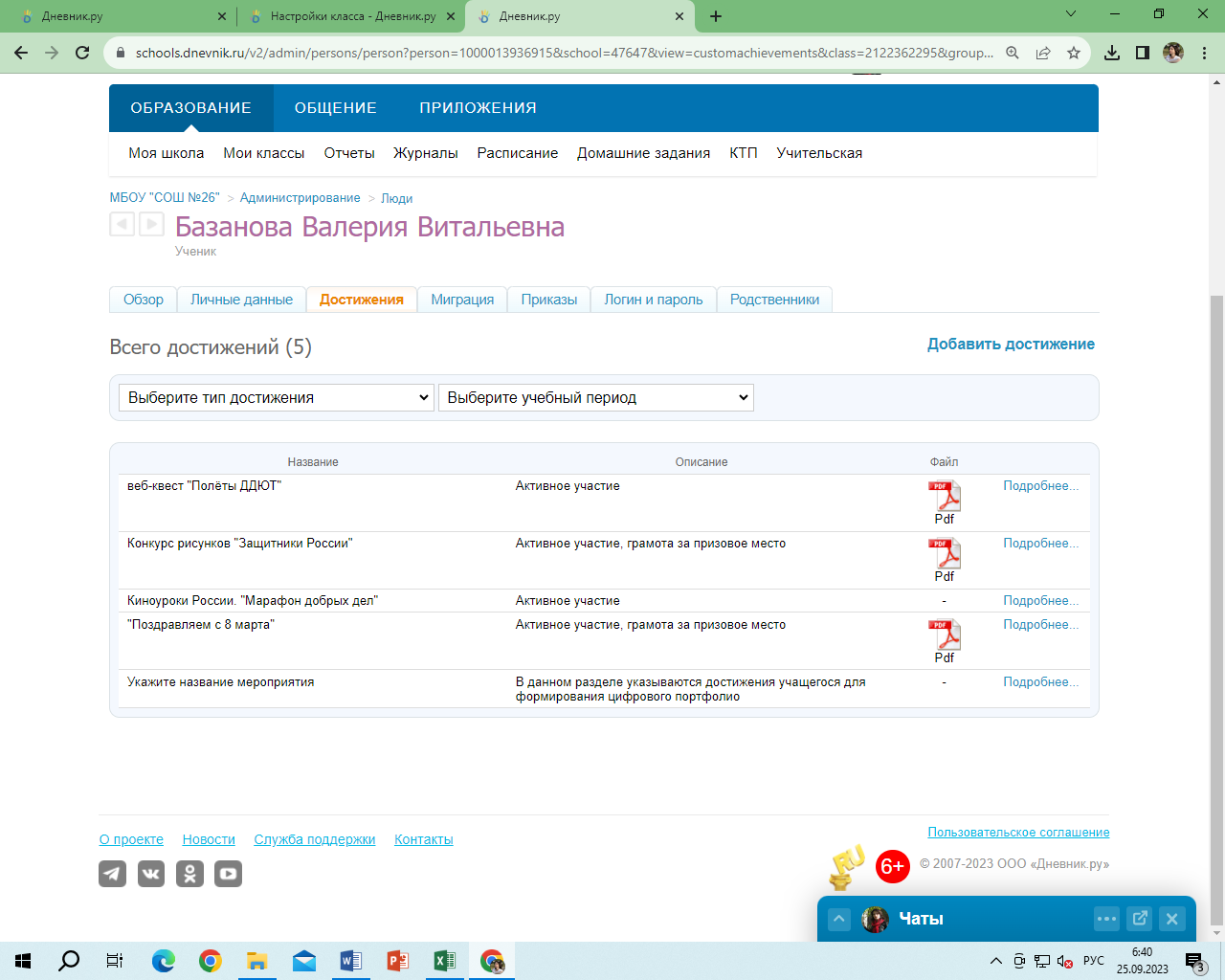 https://schools.dnevnik.ru/v2/admin/persons/person?person=1000013936915&school=47647&view=customachievements&class=2122362295&group=students&retgroup=2122362295066568169 Банокин Кирилл Олегович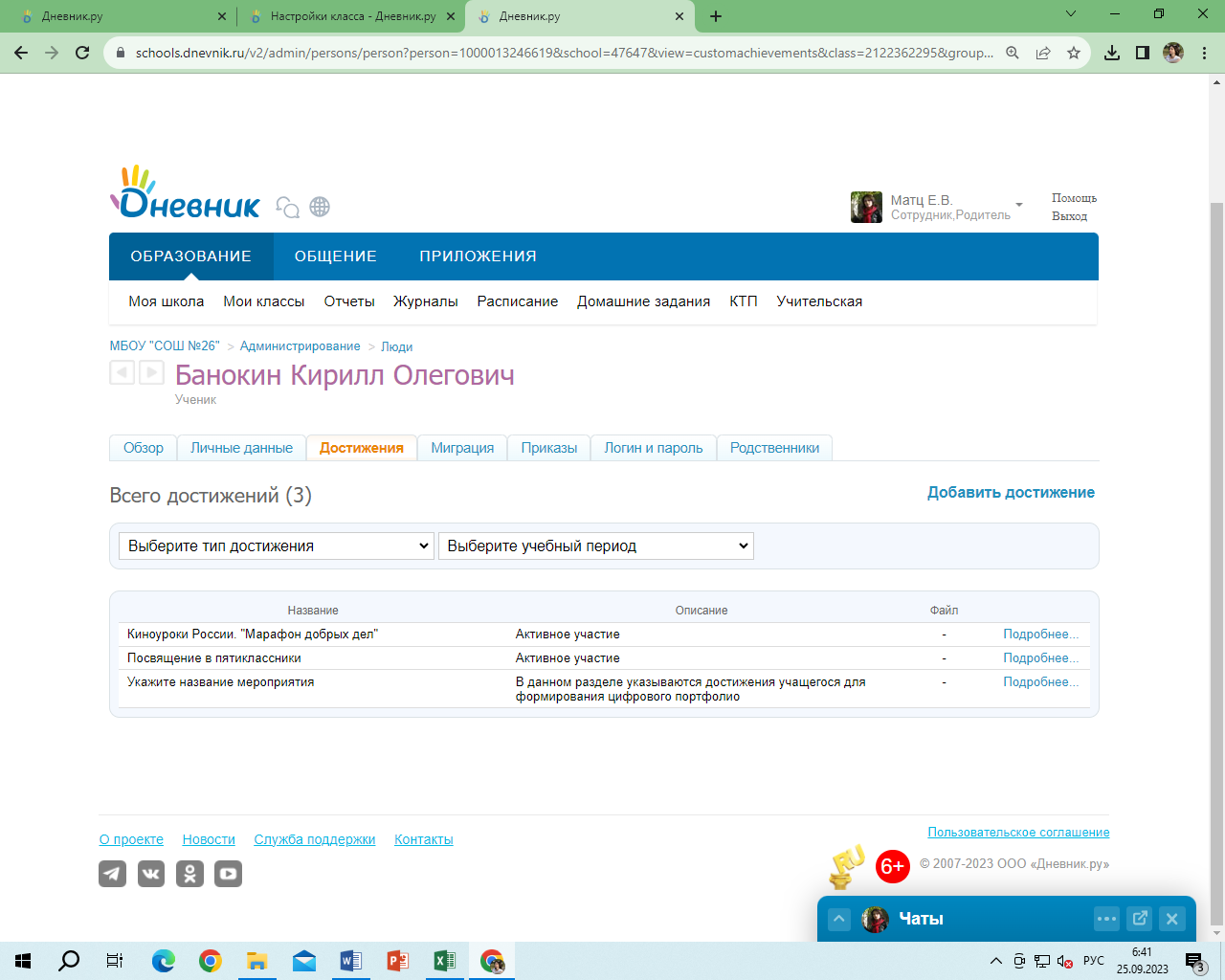 https://schools.dnevnik.ru/v2/admin/persons/person?person=1000013246619&school=47647&view=customachievements&class=2122362295&group=students&retgroup=2122362295066568169 Вавилина Алина Александровна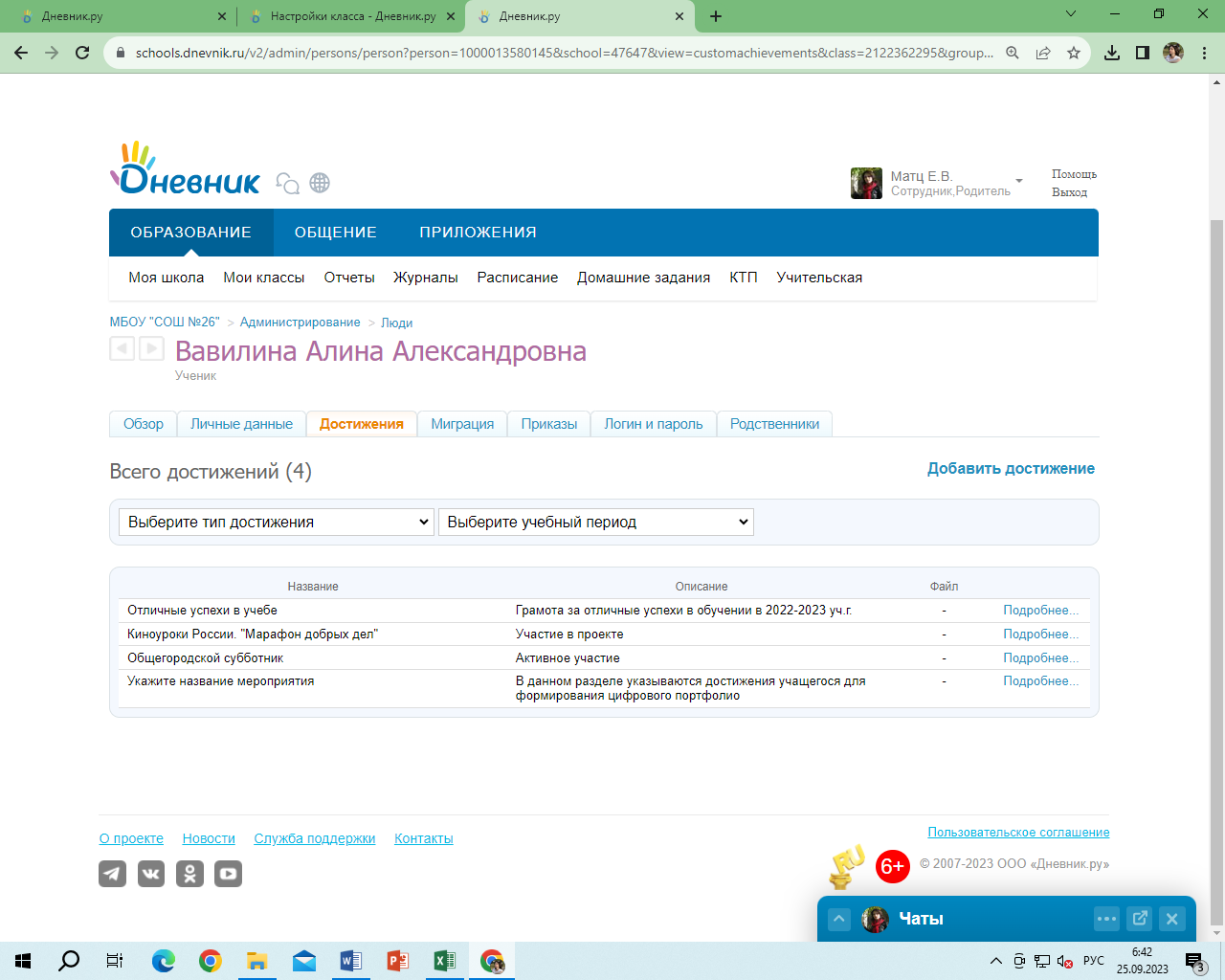 https://schools.dnevnik.ru/v2/admin/persons/person?person=1000013580145&school=47647&view=customachievements&class=2122362295&group=students&retgroup=2122362295066568169 Глазунова Мария Антоновна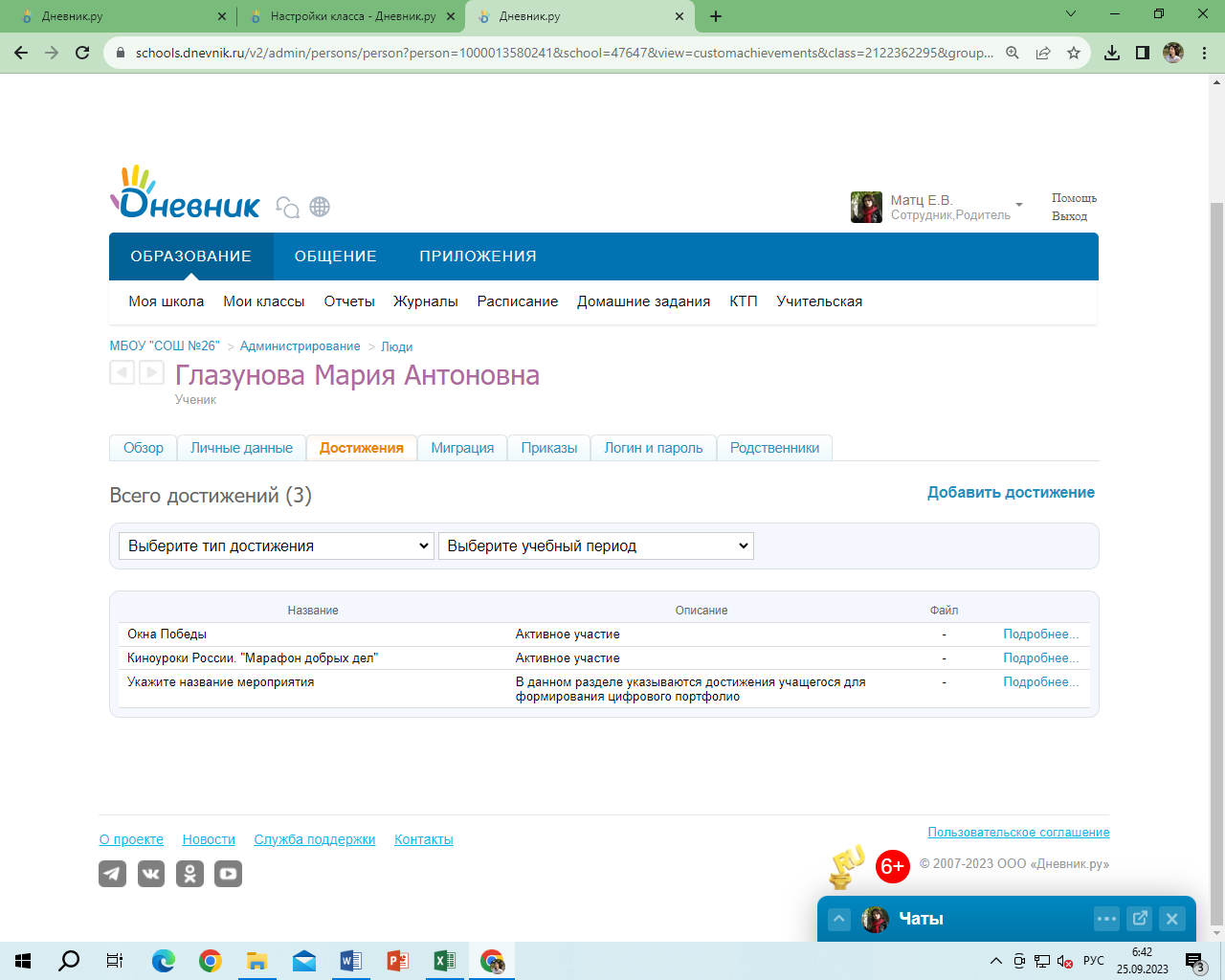 https://schools.dnevnik.ru/v2/admin/persons/person?person=1000013580241&school=47647&view=customachievements&class=2122362295&group=students&retgroup=2122362295066568169 Журавлева Дарья Сергеевна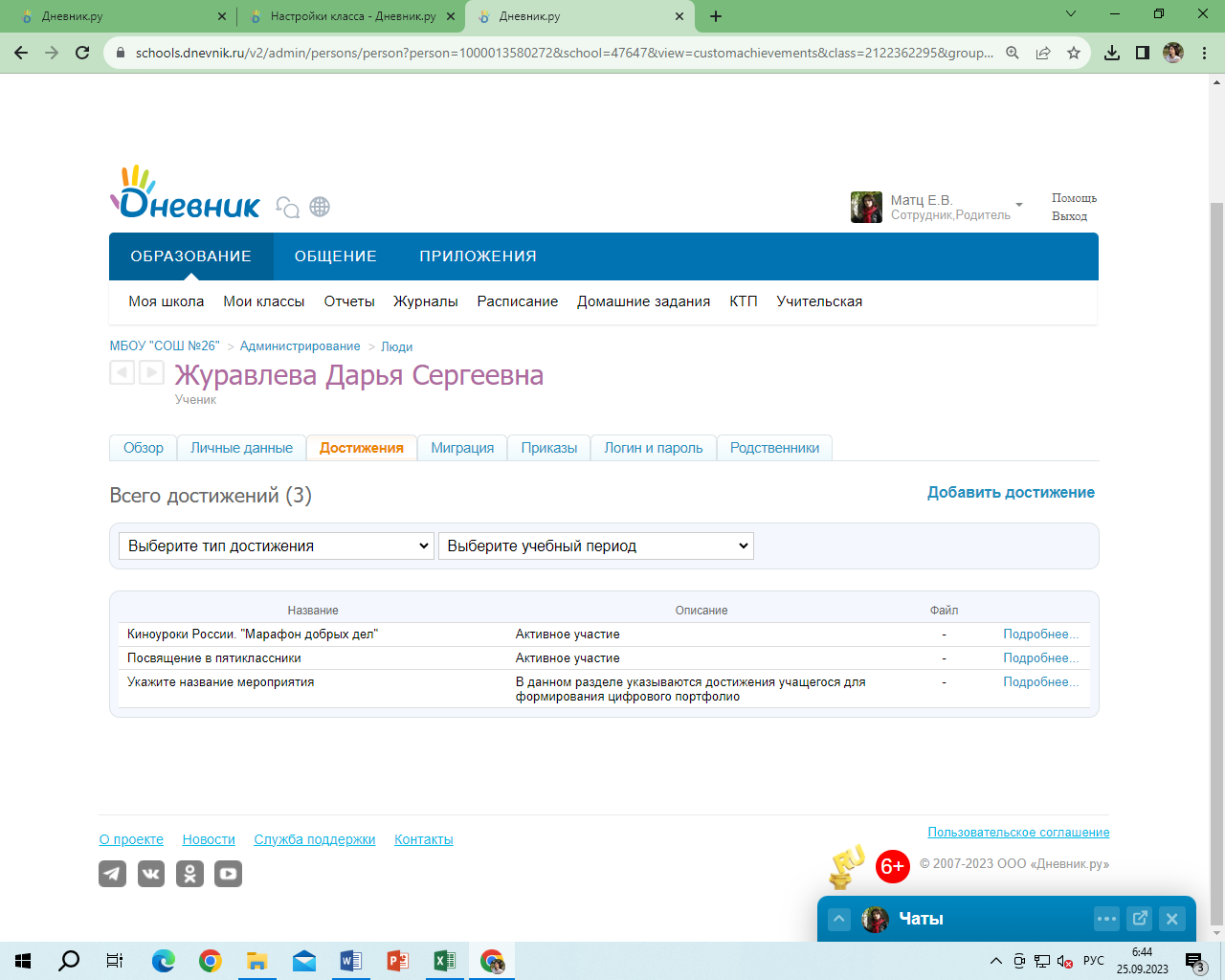 https://schools.dnevnik.ru/v2/admin/persons/person?person=1000013580272&school=47647&view=customachievements&class=2122362295&group=students&retgroup=2122362295066568169 Задорожина Виктория Владимировна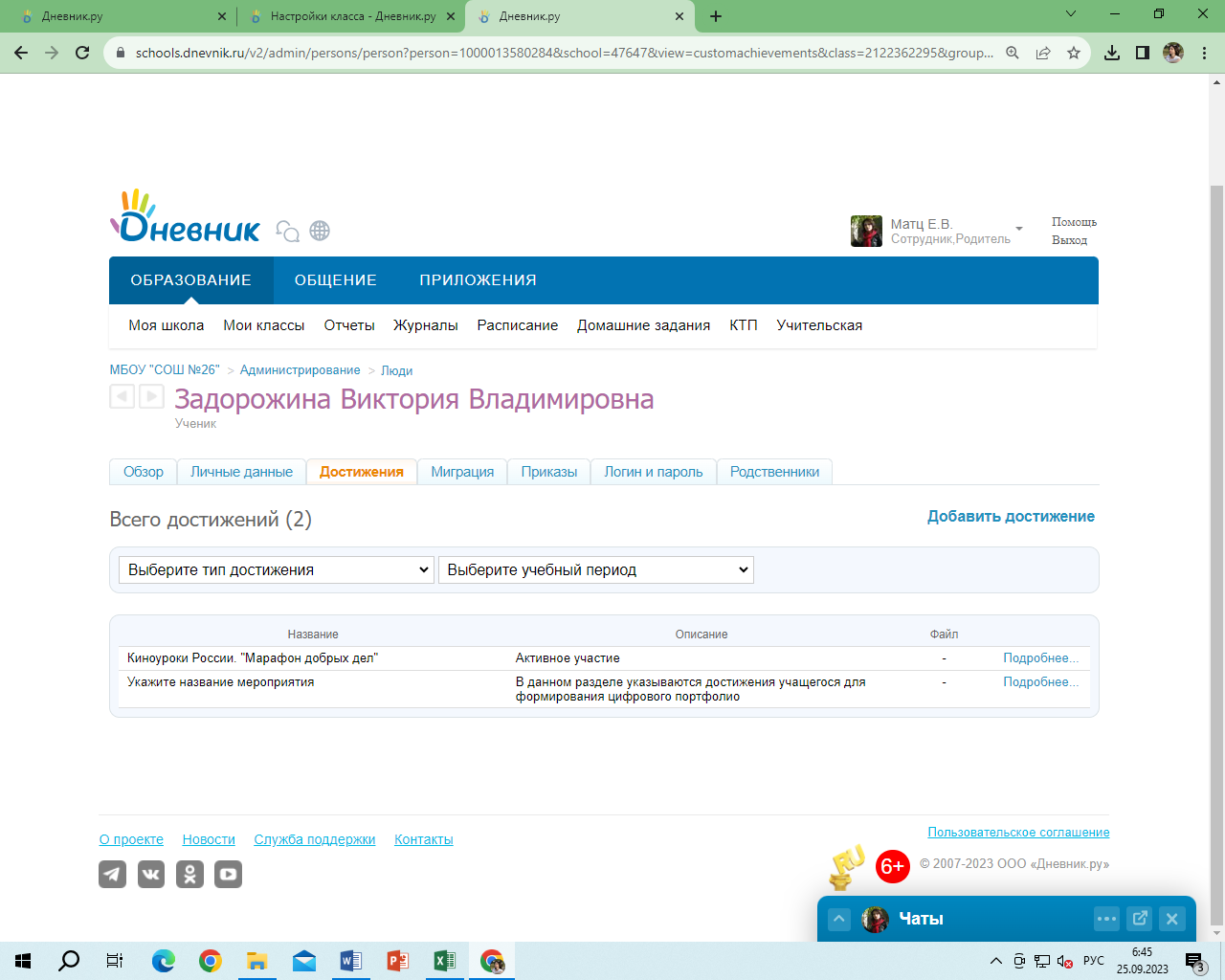 https://schools.dnevnik.ru/v2/admin/persons/person?person=1000013580284&school=47647&view=customachievements&class=2122362295&group=students&retgroup=2122362295066568169 Иванченко Константин Леонидович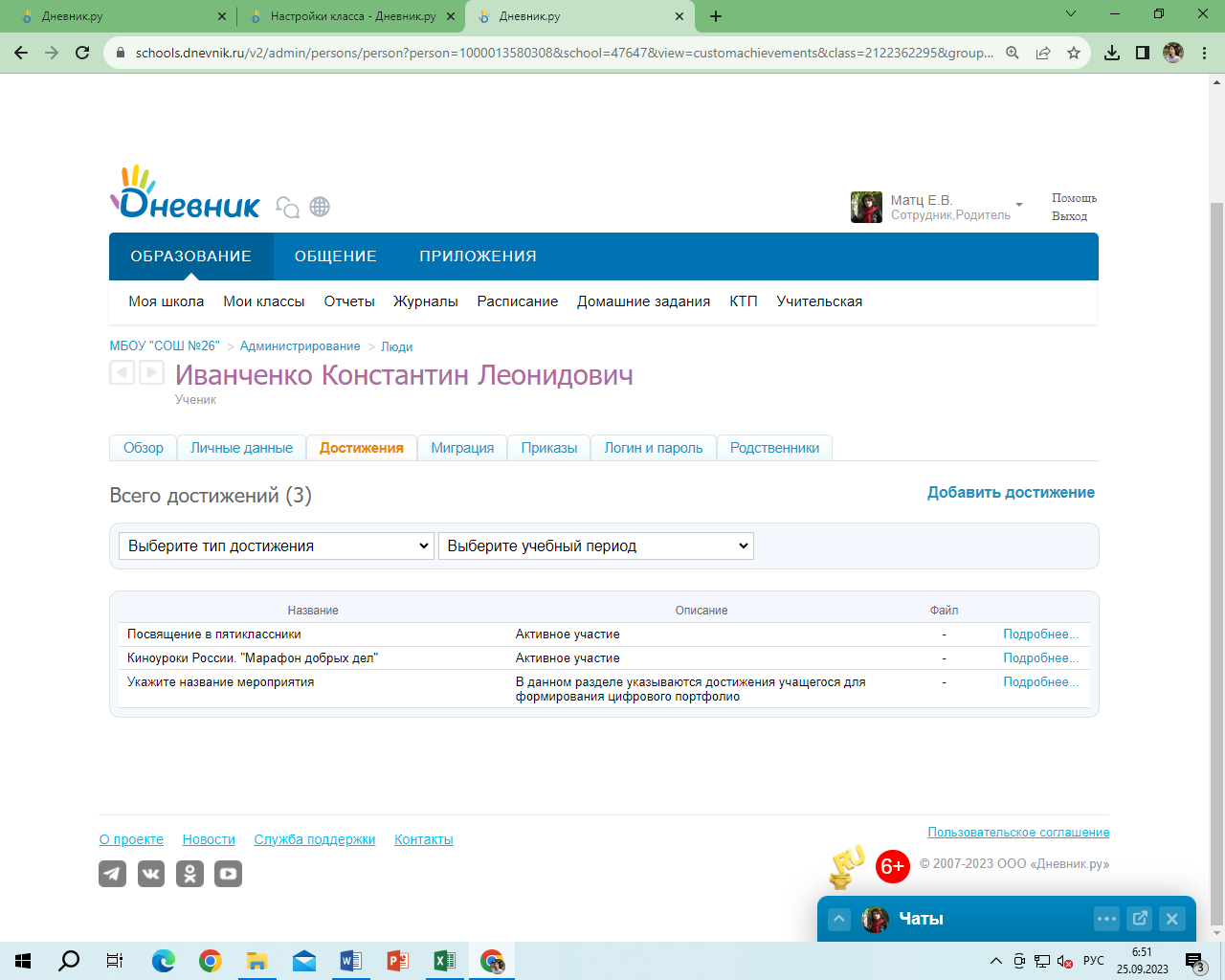 https://schools.dnevnik.ru/v2/admin/persons/person?person=1000013580308&school=47647&view=customachievements&class=2122362295&group=students&retgroup=2122362295066568169 Колесникова Маргарита Анатольевна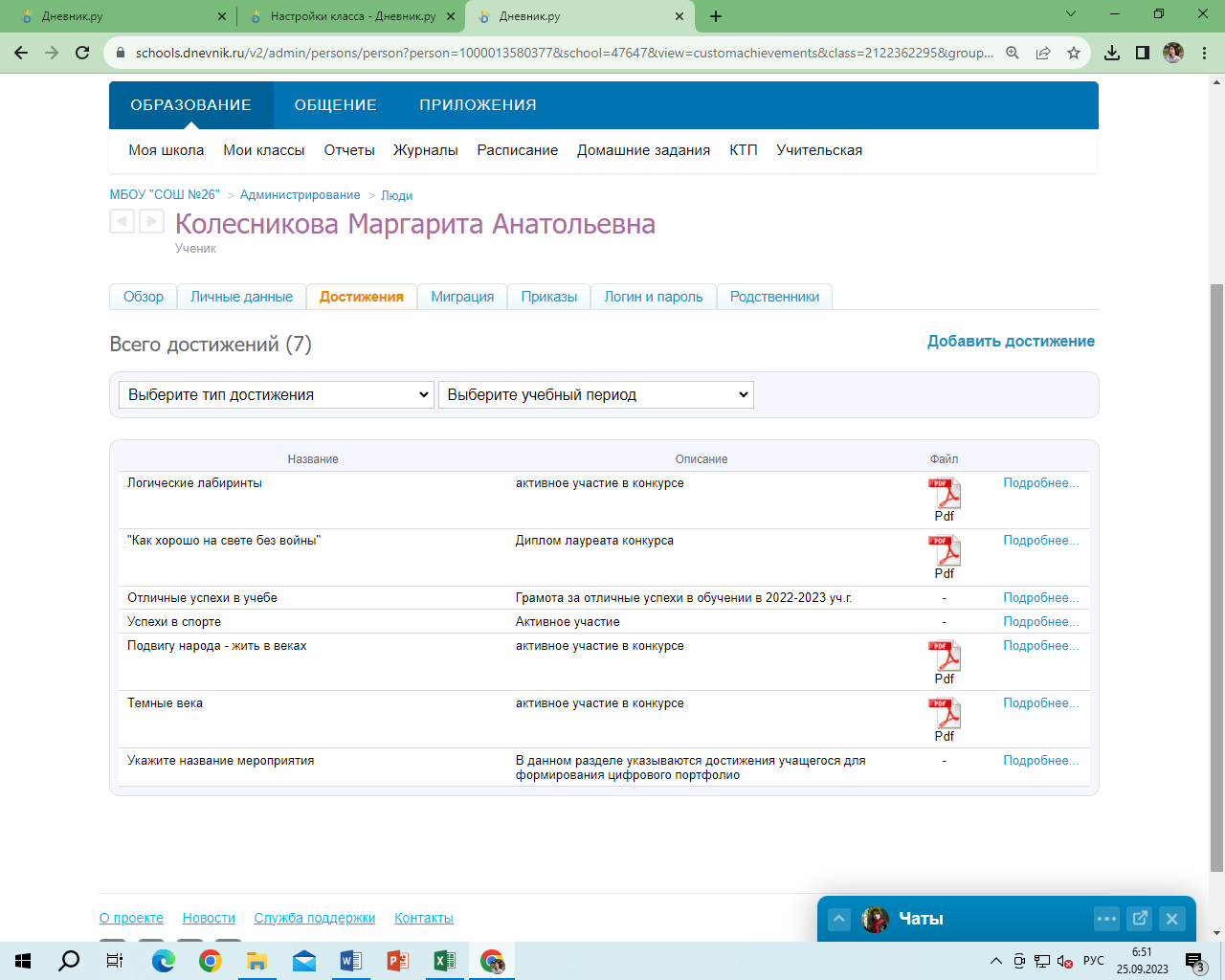 https://schools.dnevnik.ru/v2/admin/persons/person?person=1000013580377&school=47647&view=customachievements&class=2122362295&group=students&retgroup=2122362295066568169 Курбатова Софья Александровна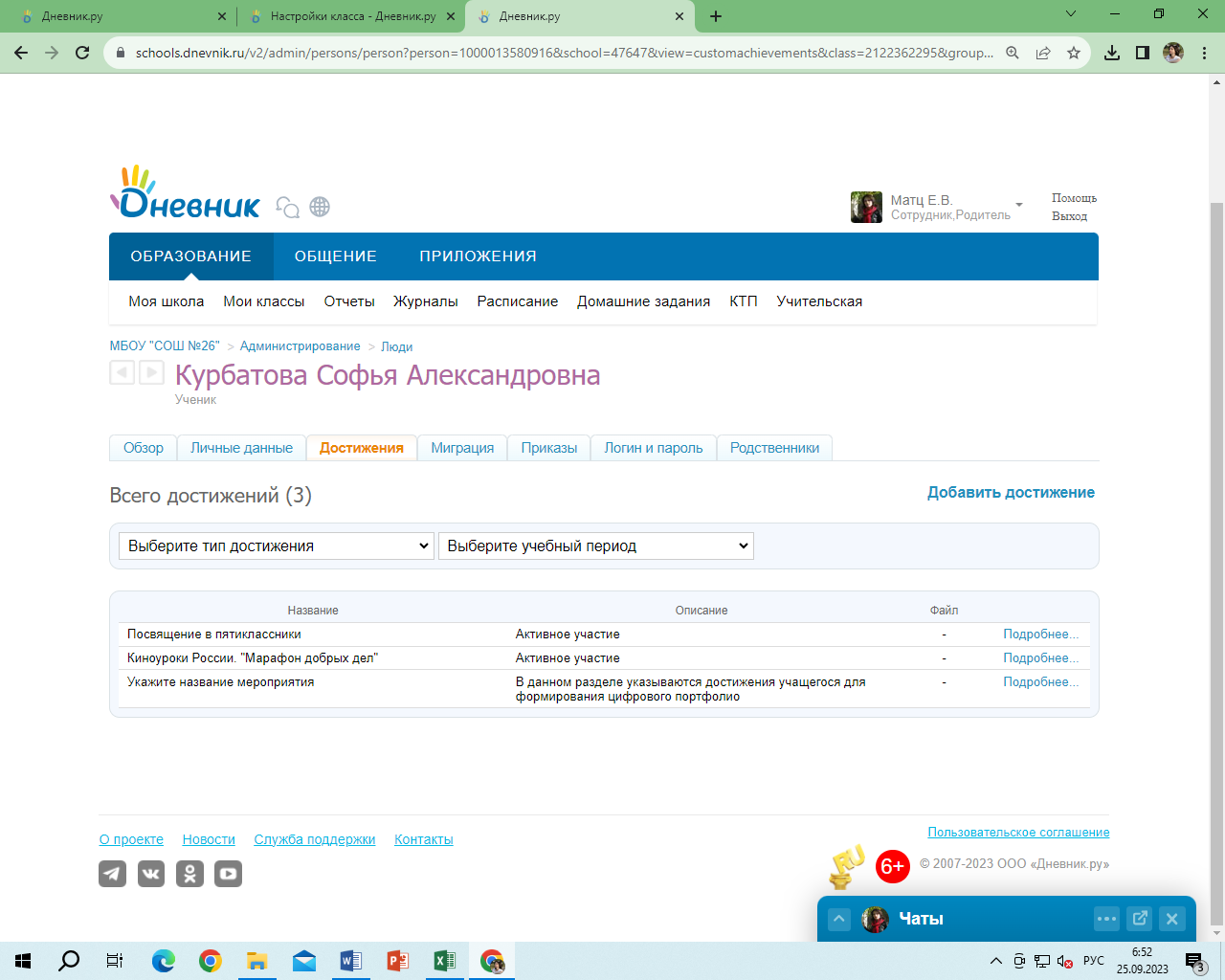 https://schools.dnevnik.ru/v2/admin/persons/person?person=1000013580916&school=47647&view=customachievements&class=2122362295&group=students&retgroup=2122362295066568169 Лапухин Дмитрий Максимович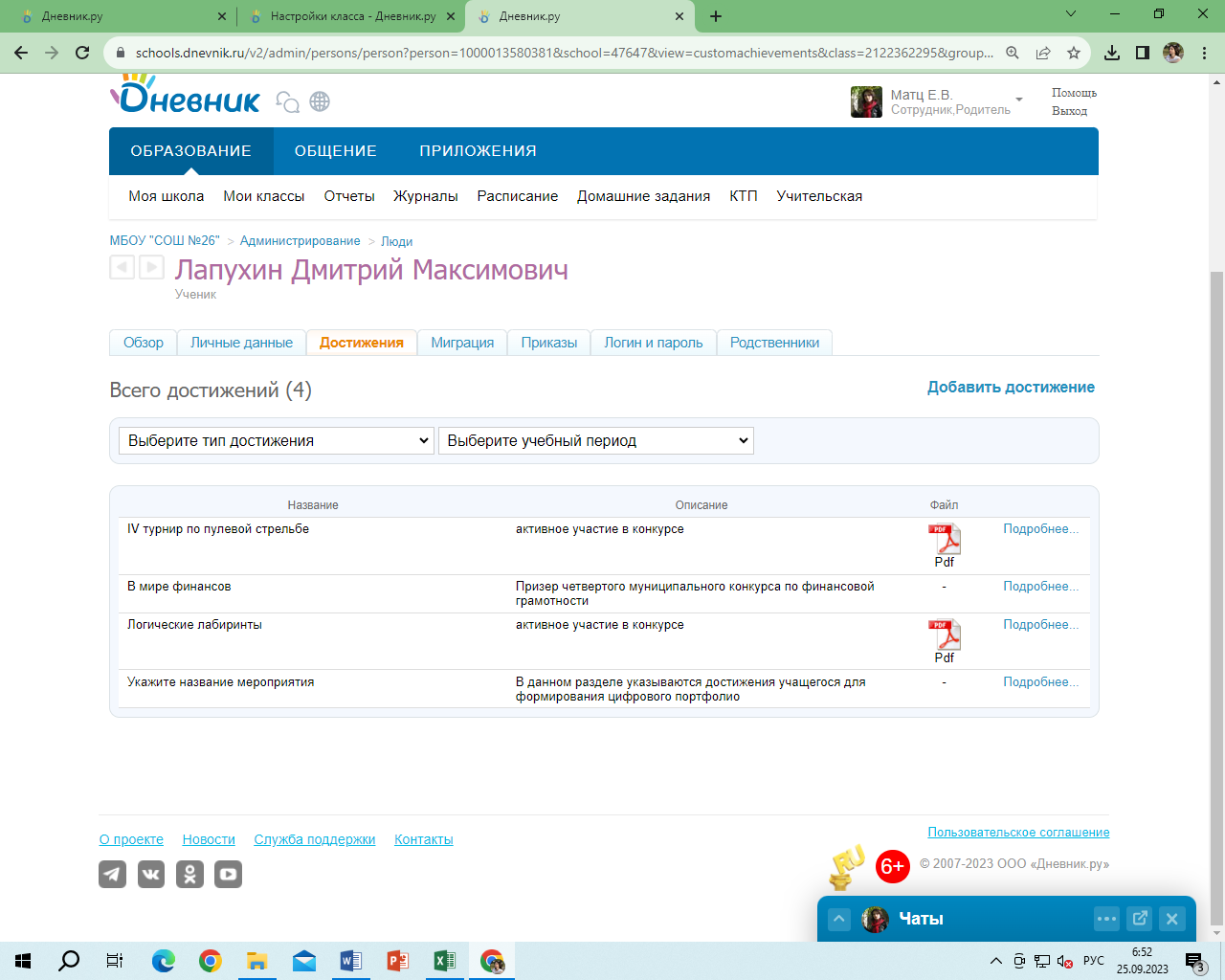 https://schools.dnevnik.ru/v2/admin/persons/person?person=1000013580381&school=47647&view=customachievements&class=2122362295&group=students&retgroup=2122362295066568169 Логинов Никита Сергеевич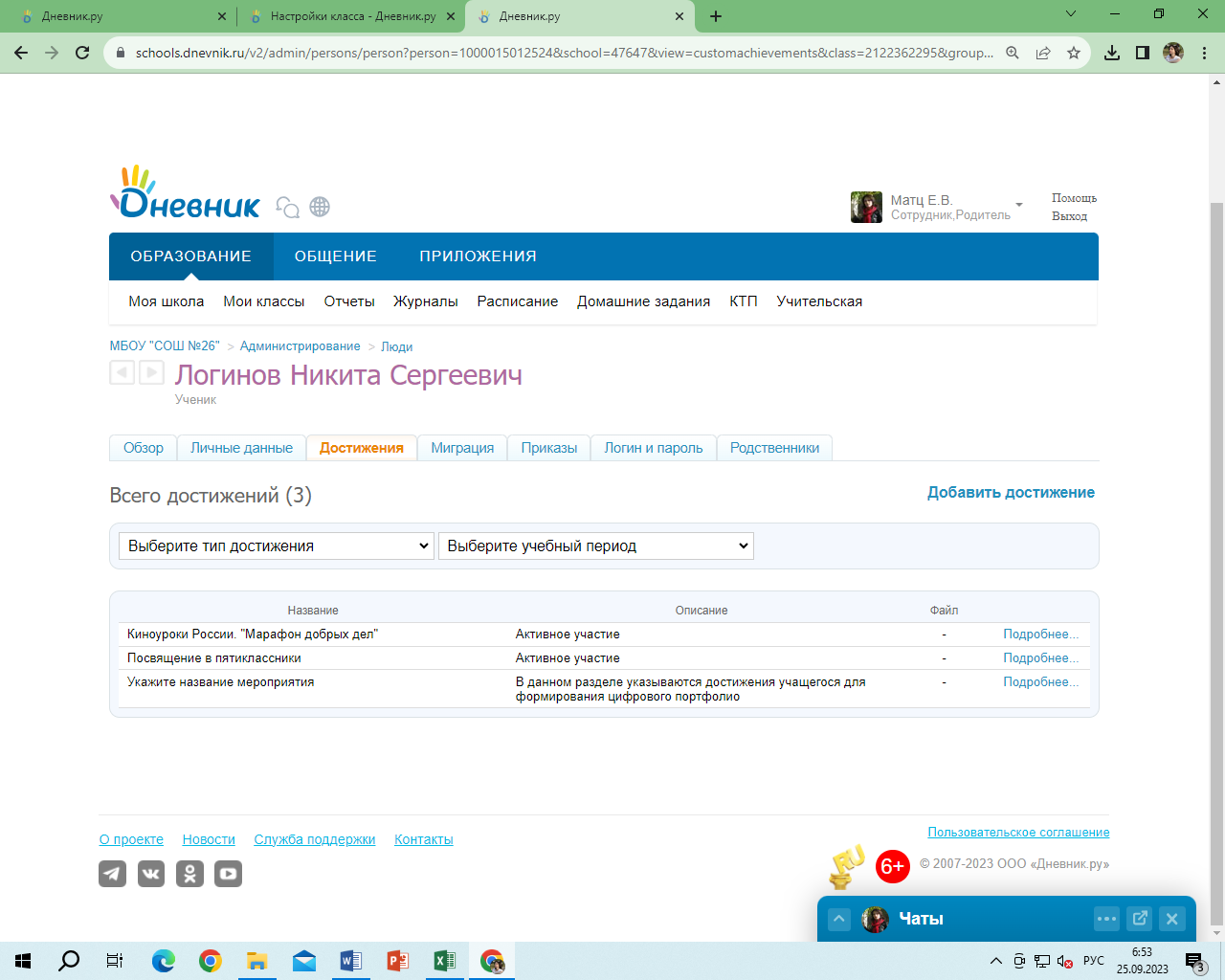 https://schools.dnevnik.ru/v2/admin/persons/person?person=1000015012524&school=47647&view=customachievements&class=2122362295&group=students&retgroup=2122362295066568169 Лякишев Юрий Владиславович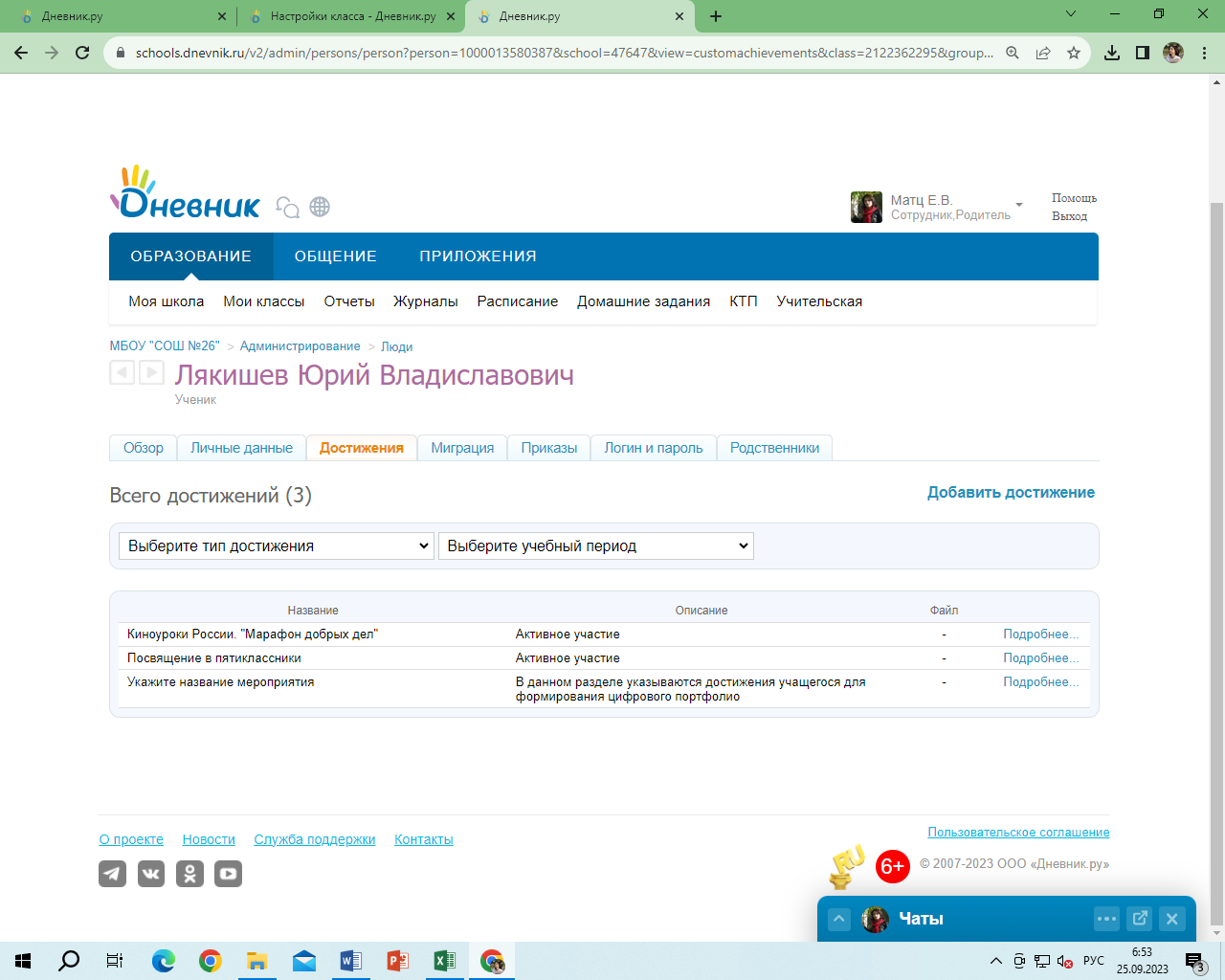 https://schools.dnevnik.ru/v2/admin/persons/person?person=1000013580387&school=47647&view=customachievements&class=2122362295&group=students&retgroup=2122362295066568169 Ляхова Алёна Игоревна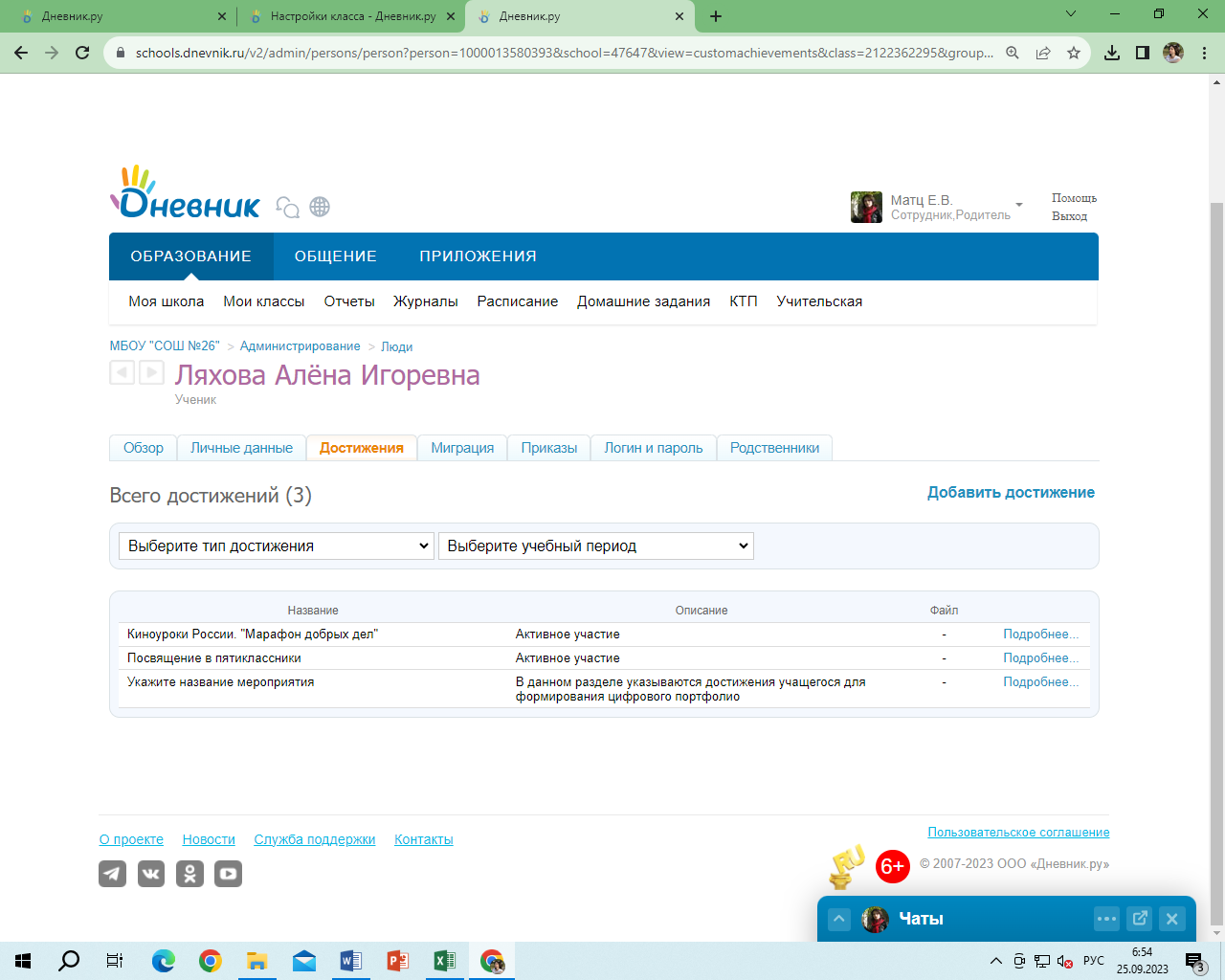 https://schools.dnevnik.ru/v2/admin/persons/person?person=1000013580393&school=47647&view=customachievements&class=2122362295&group=students&retgroup=2122362295066568169 Михальченко Алина Павловна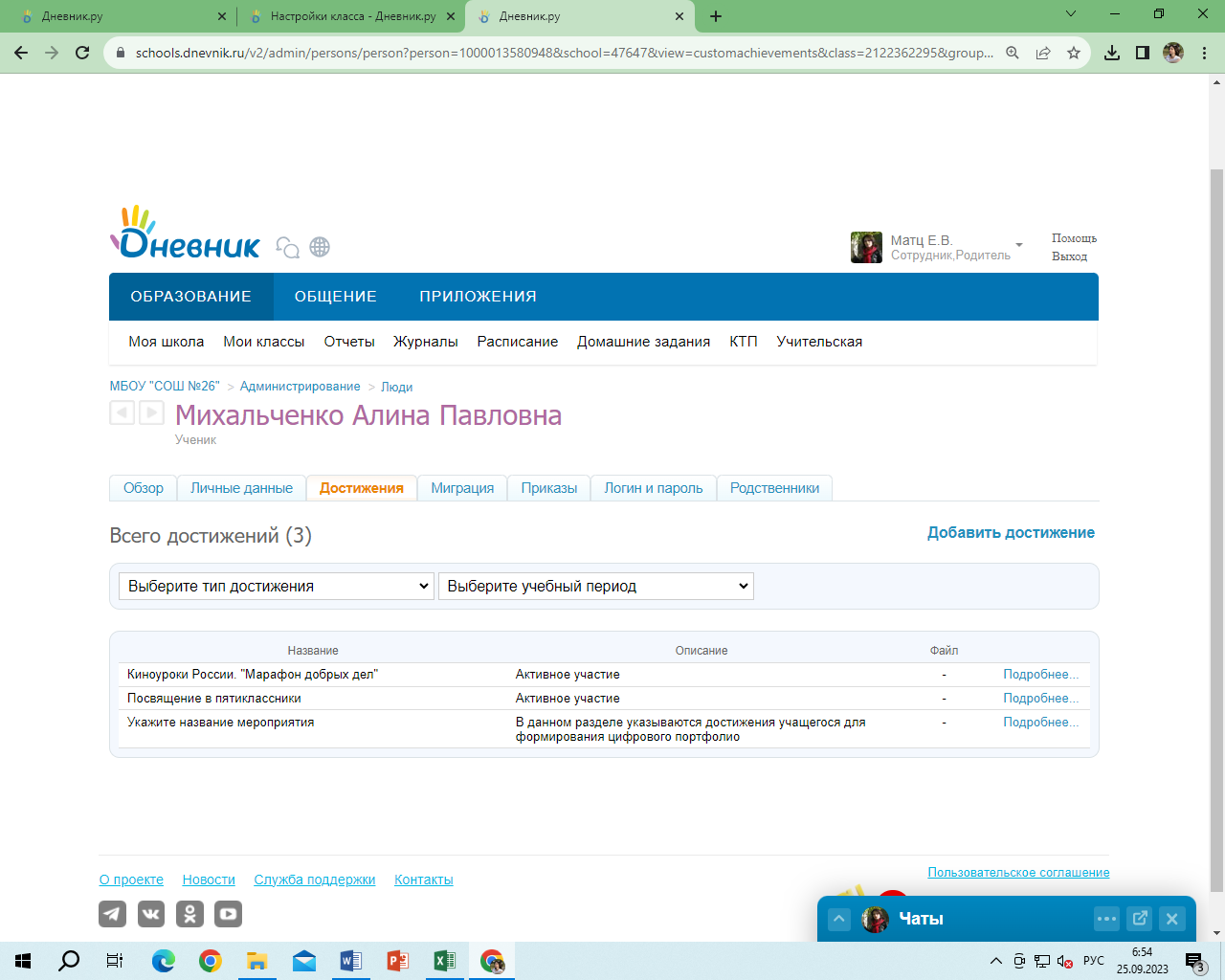 https://schools.dnevnik.ru/v2/admin/persons/person?person=1000013580948&school=47647&view=customachievements&class=2122362295&group=students&retgroup=2122362295066568169 Мухин Олег Сергеевич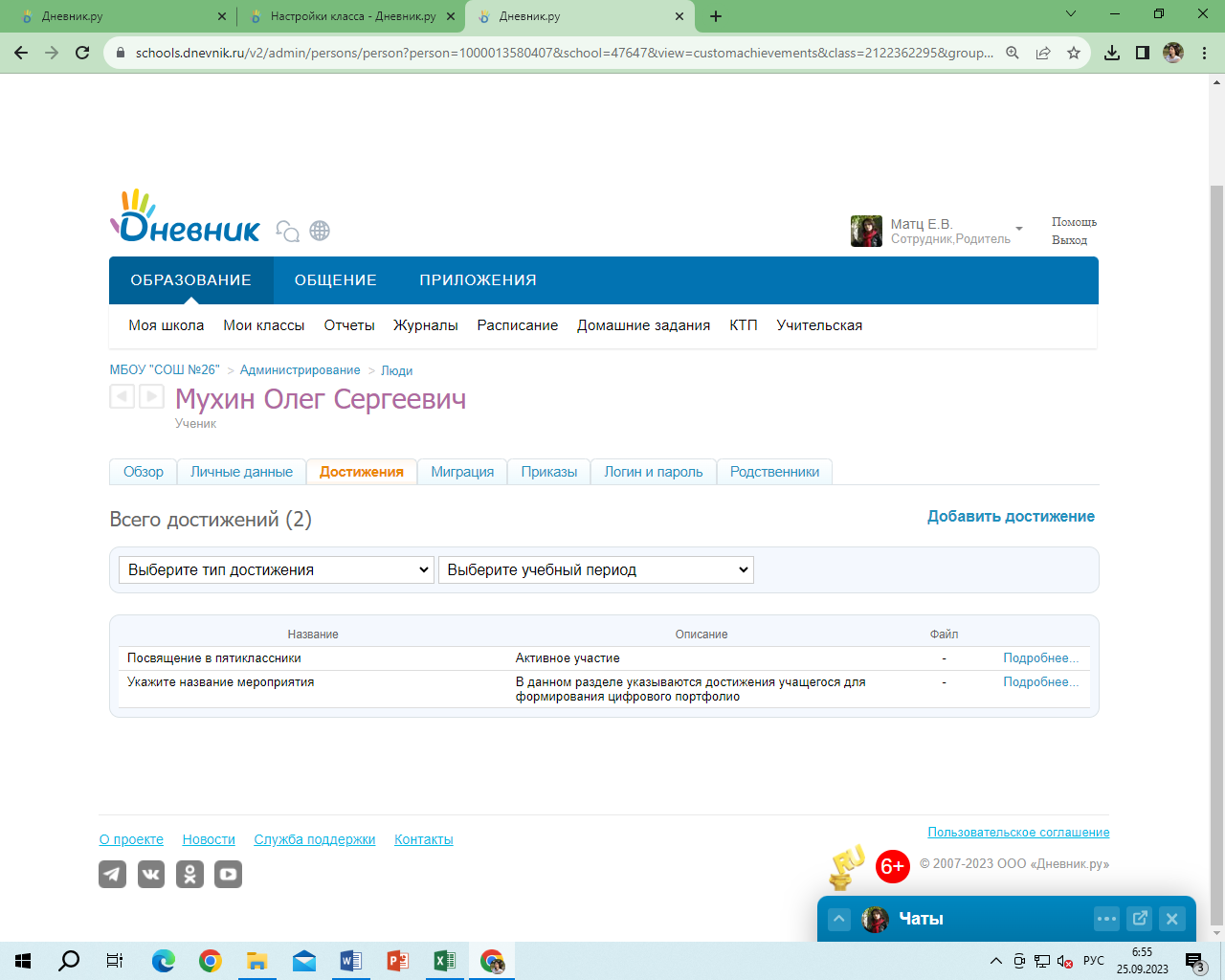 https://schools.dnevnik.ru/v2/admin/persons/person?person=1000013580407&school=47647&view=customachievements&class=2122362295&group=students&retgroup=2122362295066568169 Попадьина Маргарита Александровна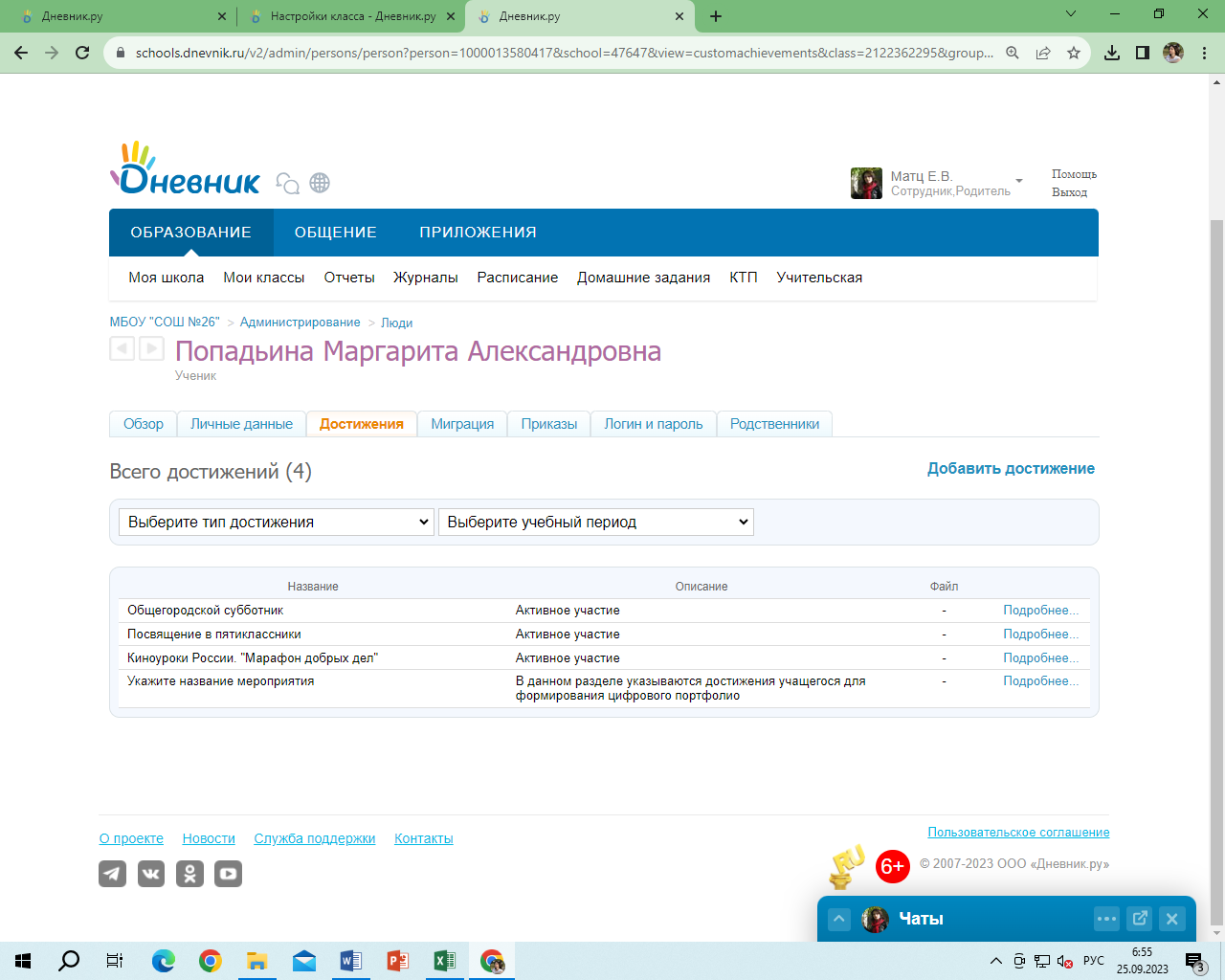 https://schools.dnevnik.ru/v2/admin/persons/person?person=1000013580417&school=47647&view=customachievements&class=2122362295&group=students&retgroup=2122362295066568169 Ракшин Кирилл Юрьевич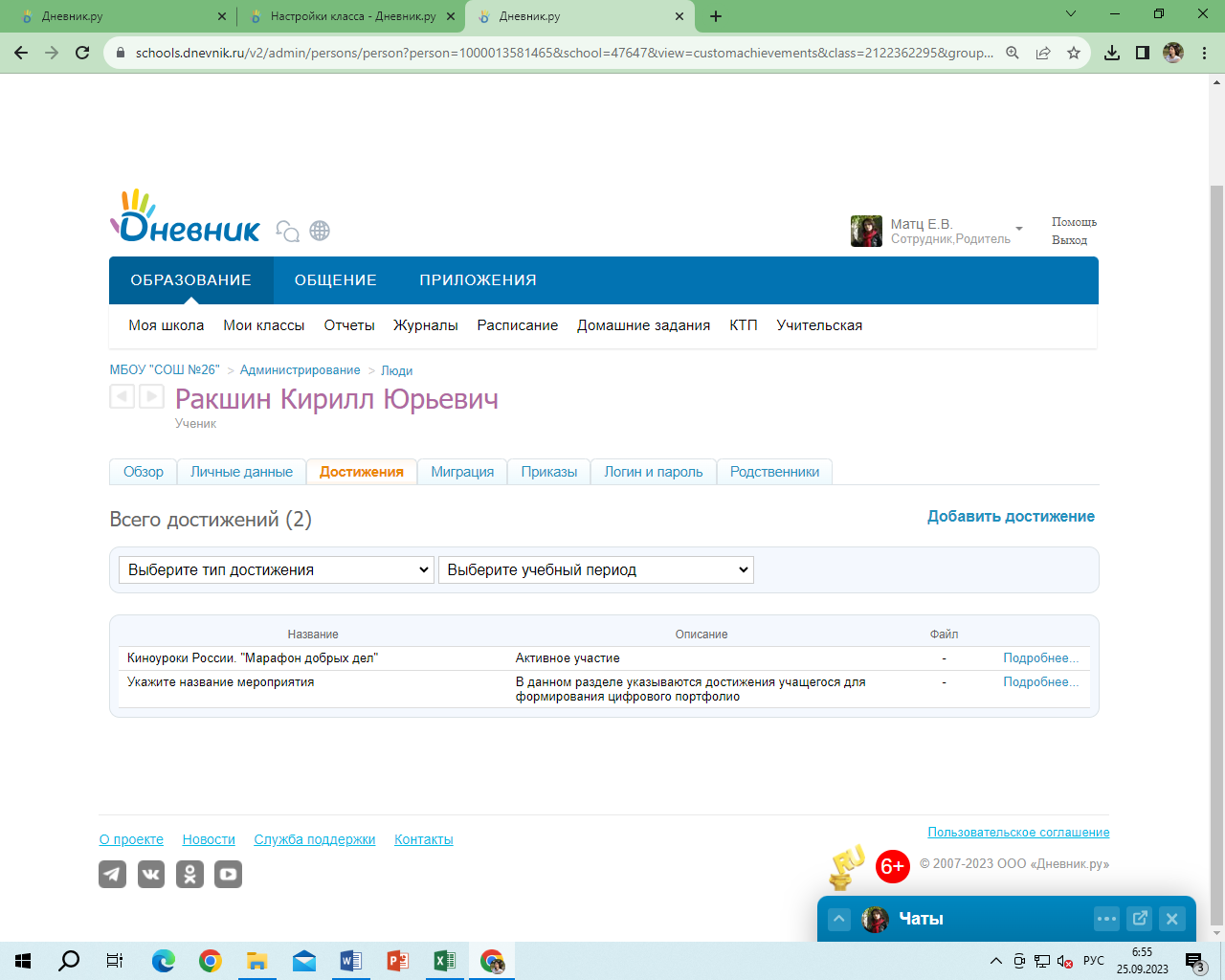 https://schools.dnevnik.ru/v2/admin/persons/person?person=1000013581465&school=47647&view=customachievements&class=2122362295&group=students&retgroup=2122362295066568169 Савкин Максим Юрьевич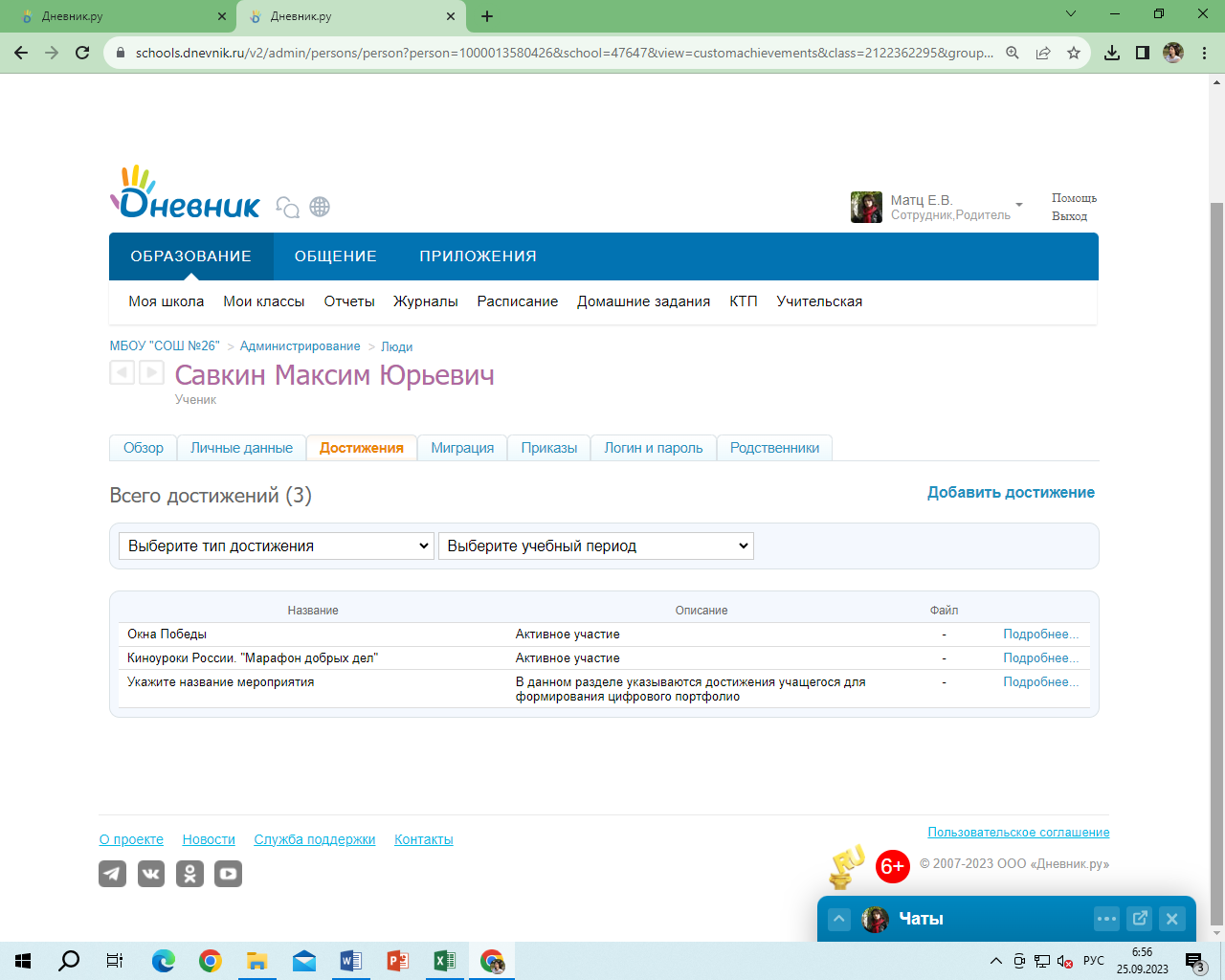 https://schools.dnevnik.ru/v2/admin/persons/person?person=1000013580426&school=47647&view=customachievements&class=2122362295&group=students&retgroup=2122362295066568169 Самохвалова София Руслановна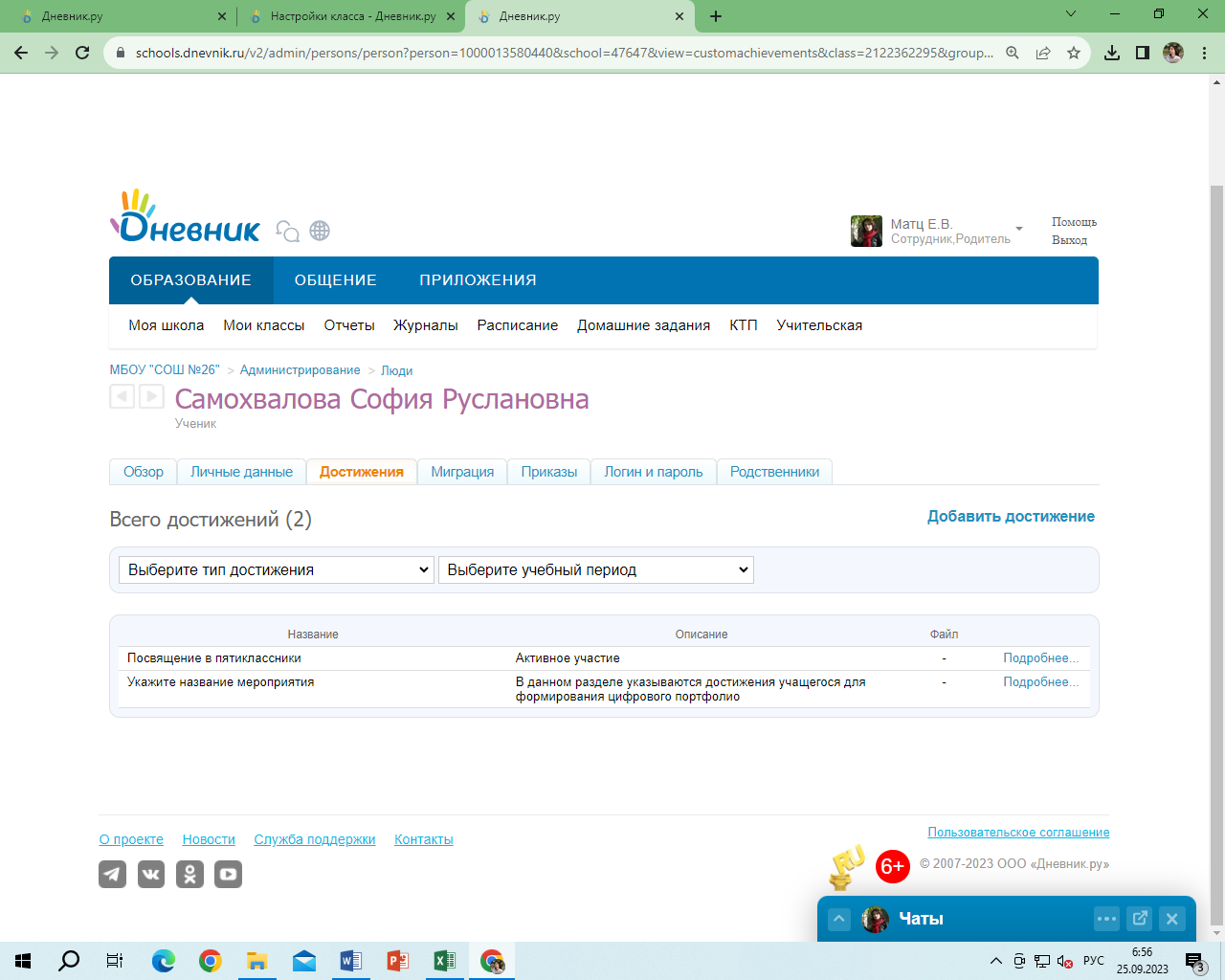 https://schools.dnevnik.ru/v2/admin/persons/person?person=1000013580440&school=47647&view=customachievements&class=2122362295&group=students&retgroup=2122362295066568169 Сафронов Константин Андреевич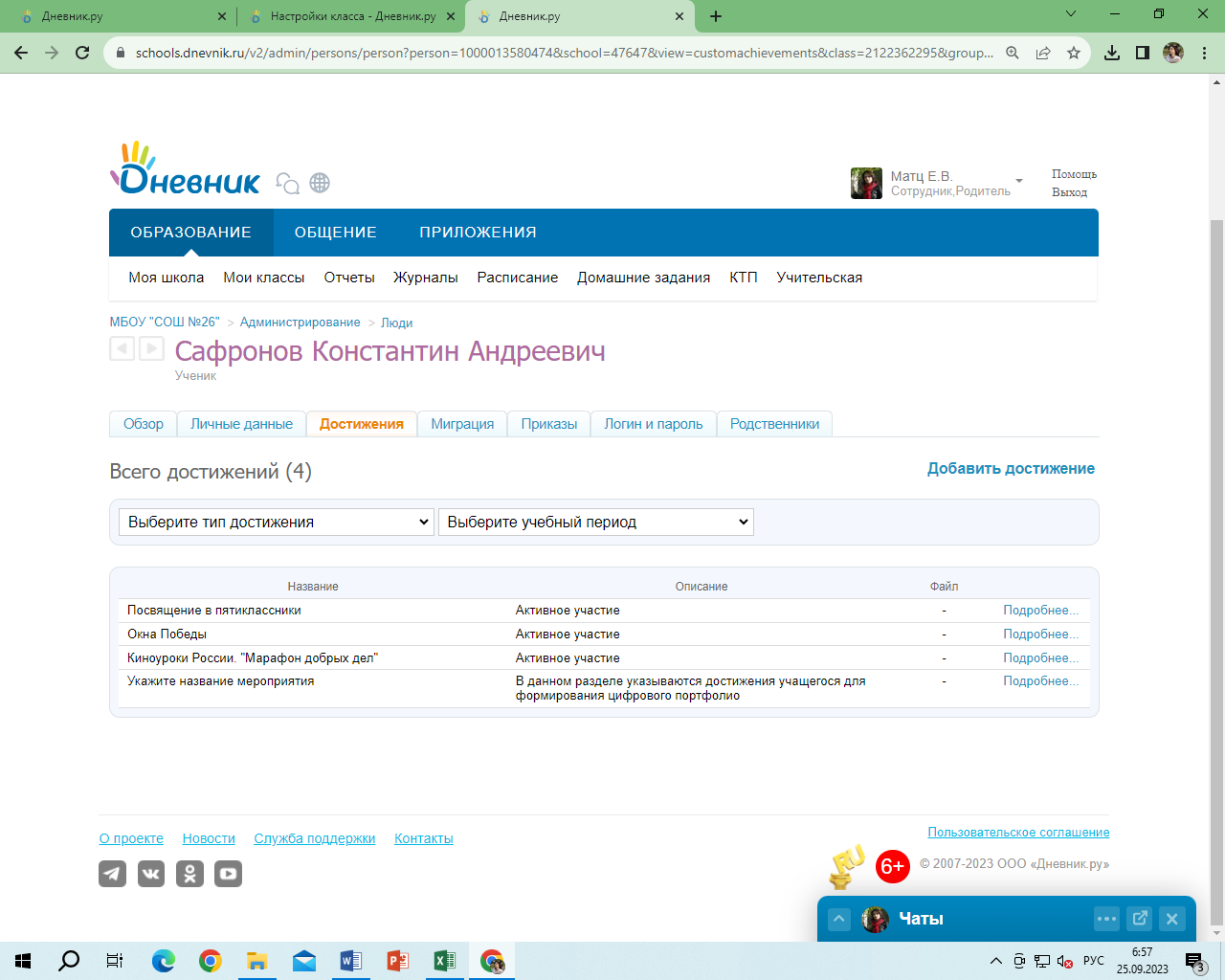 https://schools.dnevnik.ru/v2/admin/persons/person?person=1000013580474&school=47647&view=customachievements&class=2122362295&group=students&retgroup=2122362295066568169 Струнина Эвелина Руслановна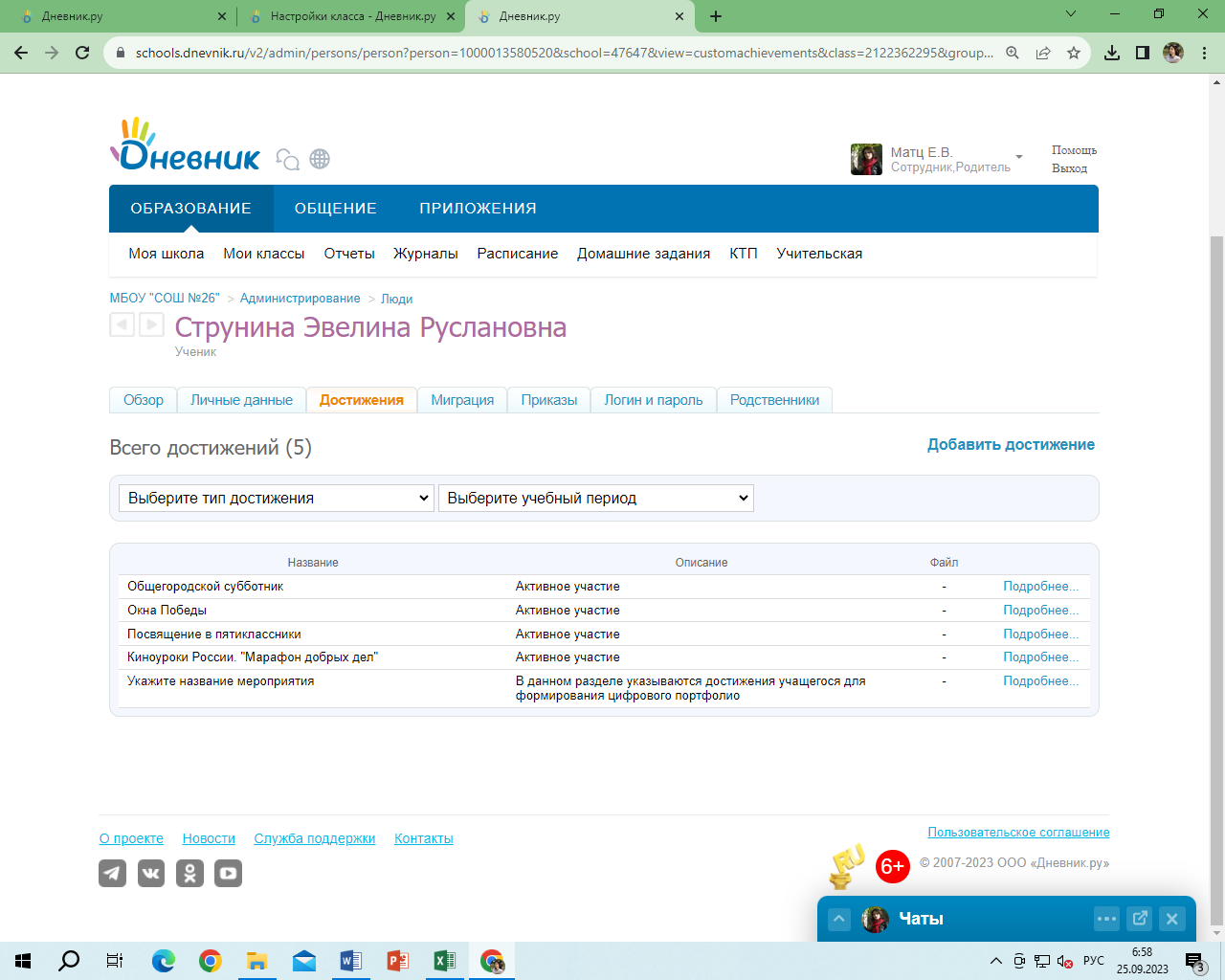 https://schools.dnevnik.ru/v2/admin/persons/person?person=1000013580520&school=47647&view=customachievements&class=2122362295&group=students&retgroup=2122362295066568169 Суржиков Ярослав Артёмович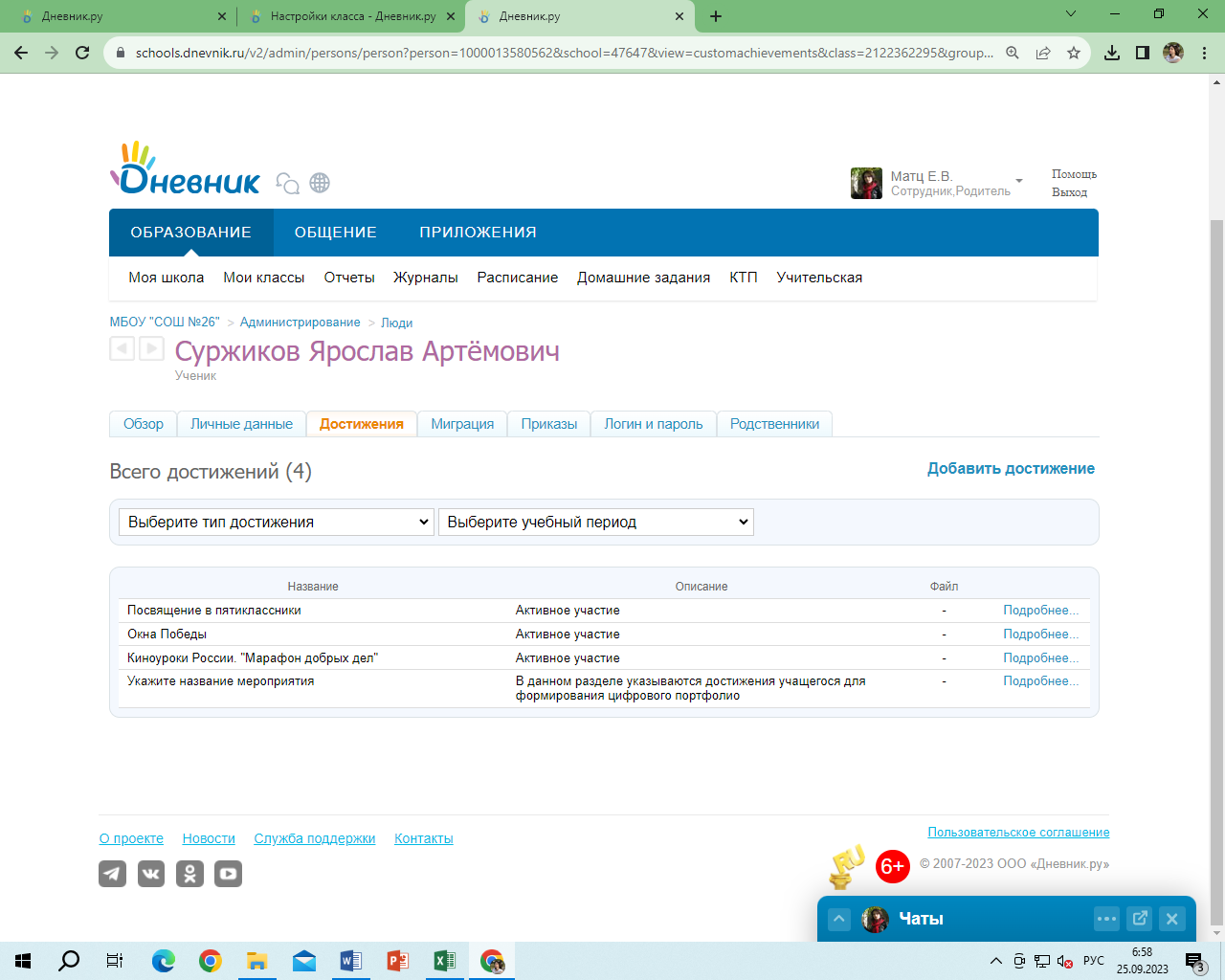 https://schools.dnevnik.ru/v2/admin/persons/person?person=1000013580562&school=47647&view=customachievements&class=2122362295&group=students&retgroup=2122362295066568169 Татаринцев Никита Дмитриевич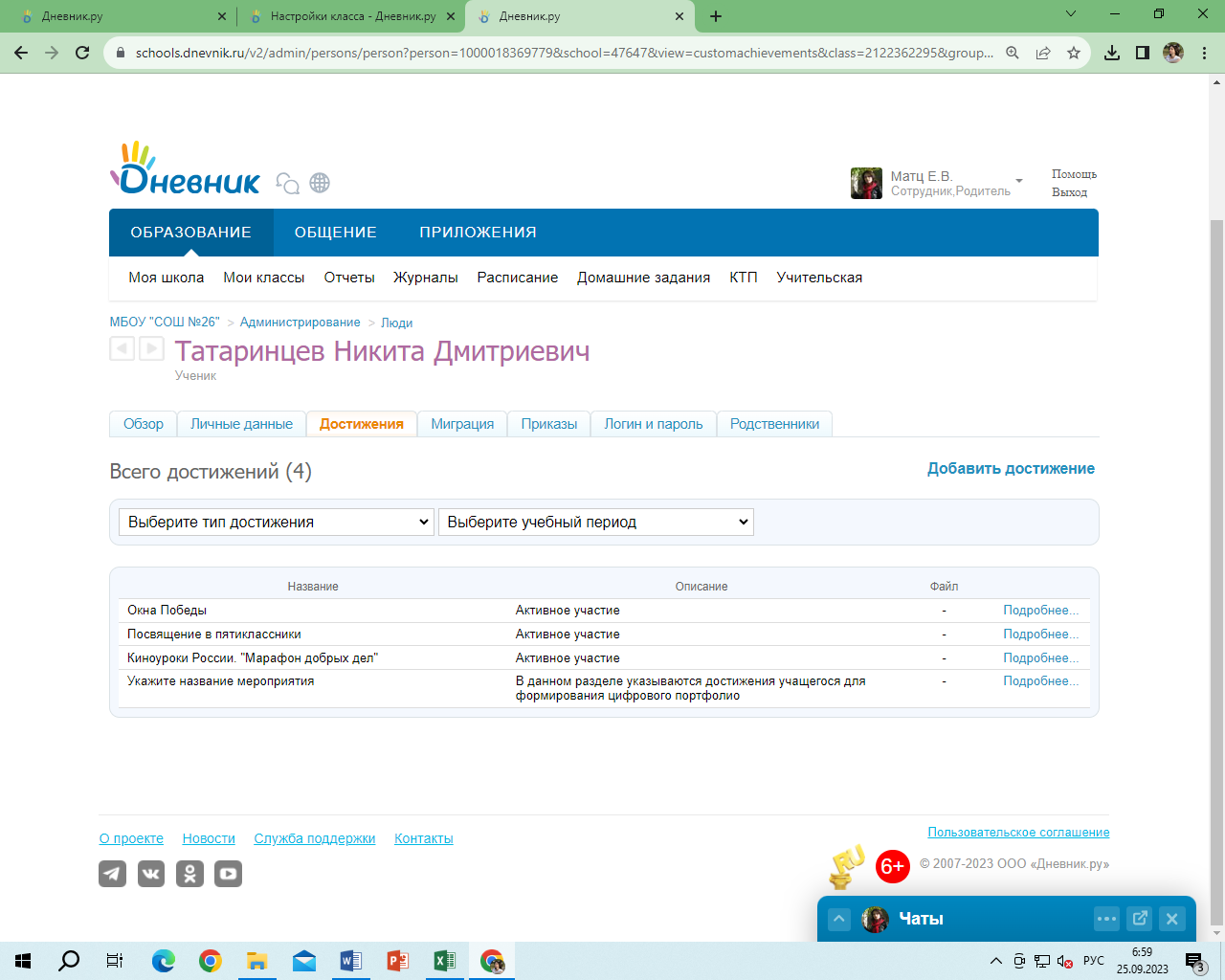 https://schools.dnevnik.ru/v2/admin/persons/person?person=1000018369779&school=47647&view=customachievements&class=2122362295&group=students&retgroup=2122362295066568169 Утюжников Дмитрий Вячеславович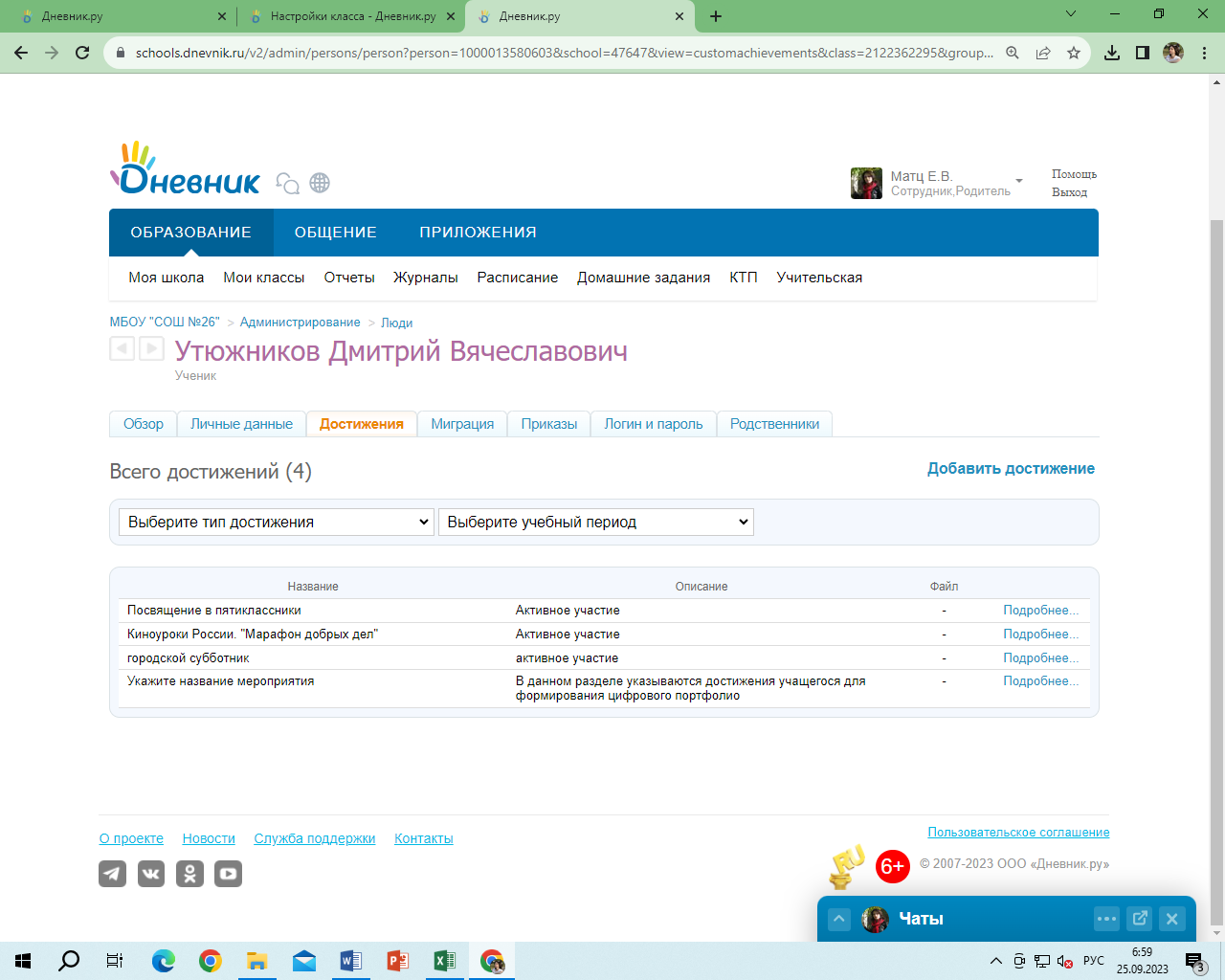 https://schools.dnevnik.ru/v2/admin/persons/person?person=1000013580603&school=47647&view=customachievements&class=2122362295&group=students&retgroup=2122362295066568169 Шабалин Андрей Юрьевич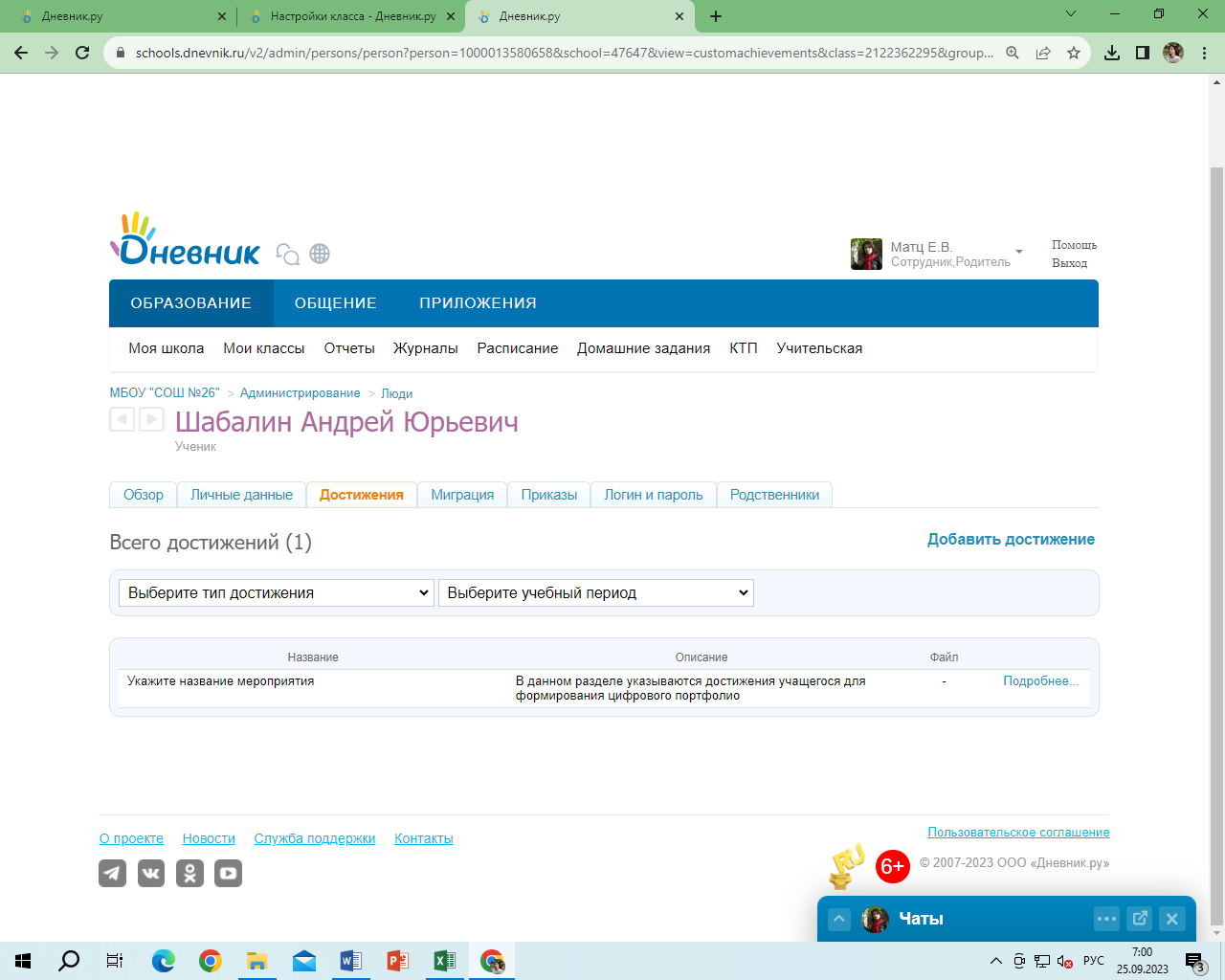 https://schools.dnevnik.ru/v2/admin/persons/person?person=1000013580658&school=47647&view=customachievements&class=2122362295&group=students&retgroup=2122362295066568169 Швед Екатерина Дмитриевна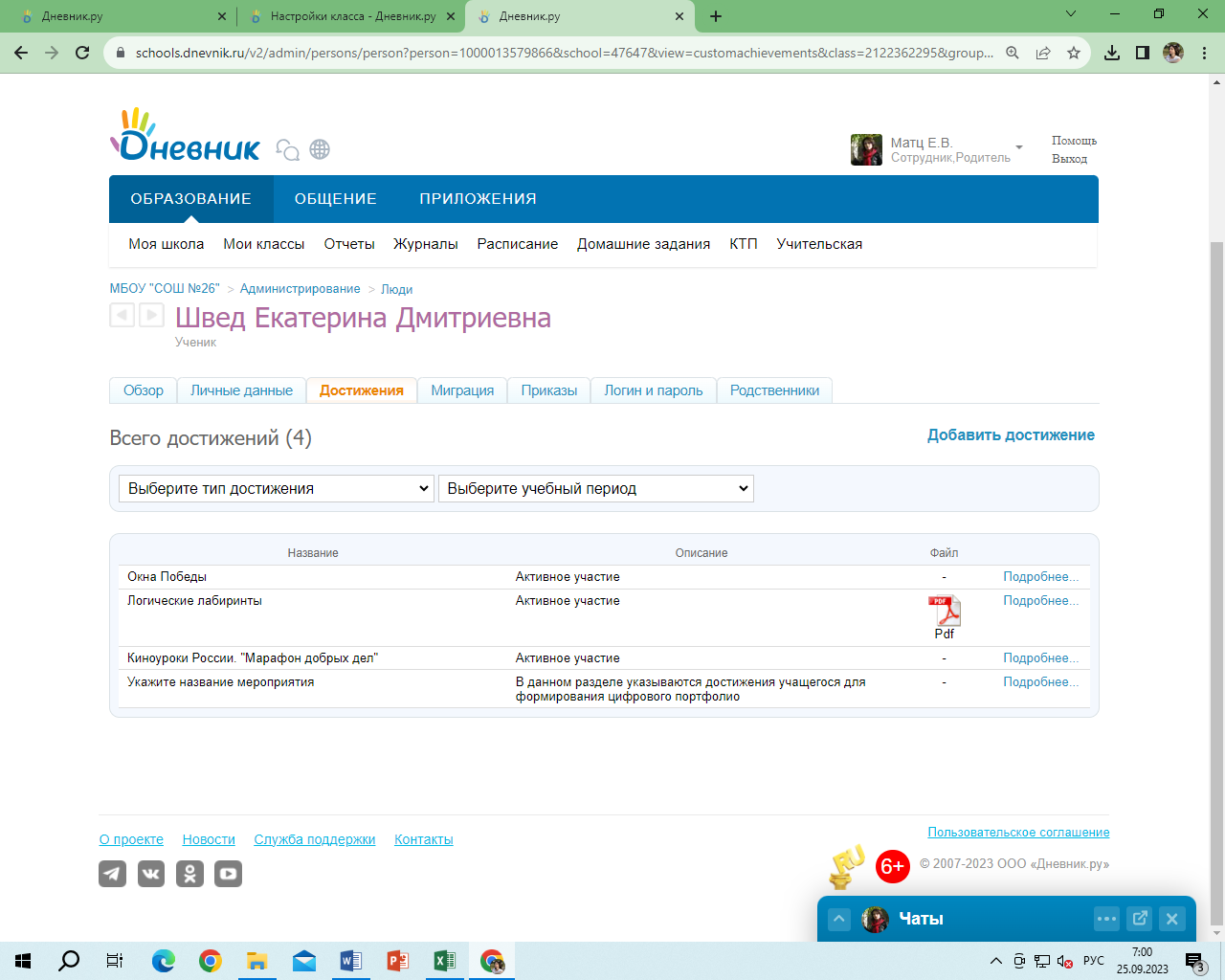 https://schools.dnevnik.ru/v2/admin/persons/person?person=1000013579866&school=47647&view=customachievements&class=2122362295&group=students&retgroup=2122362295066568169 Шершнев Егор Александрович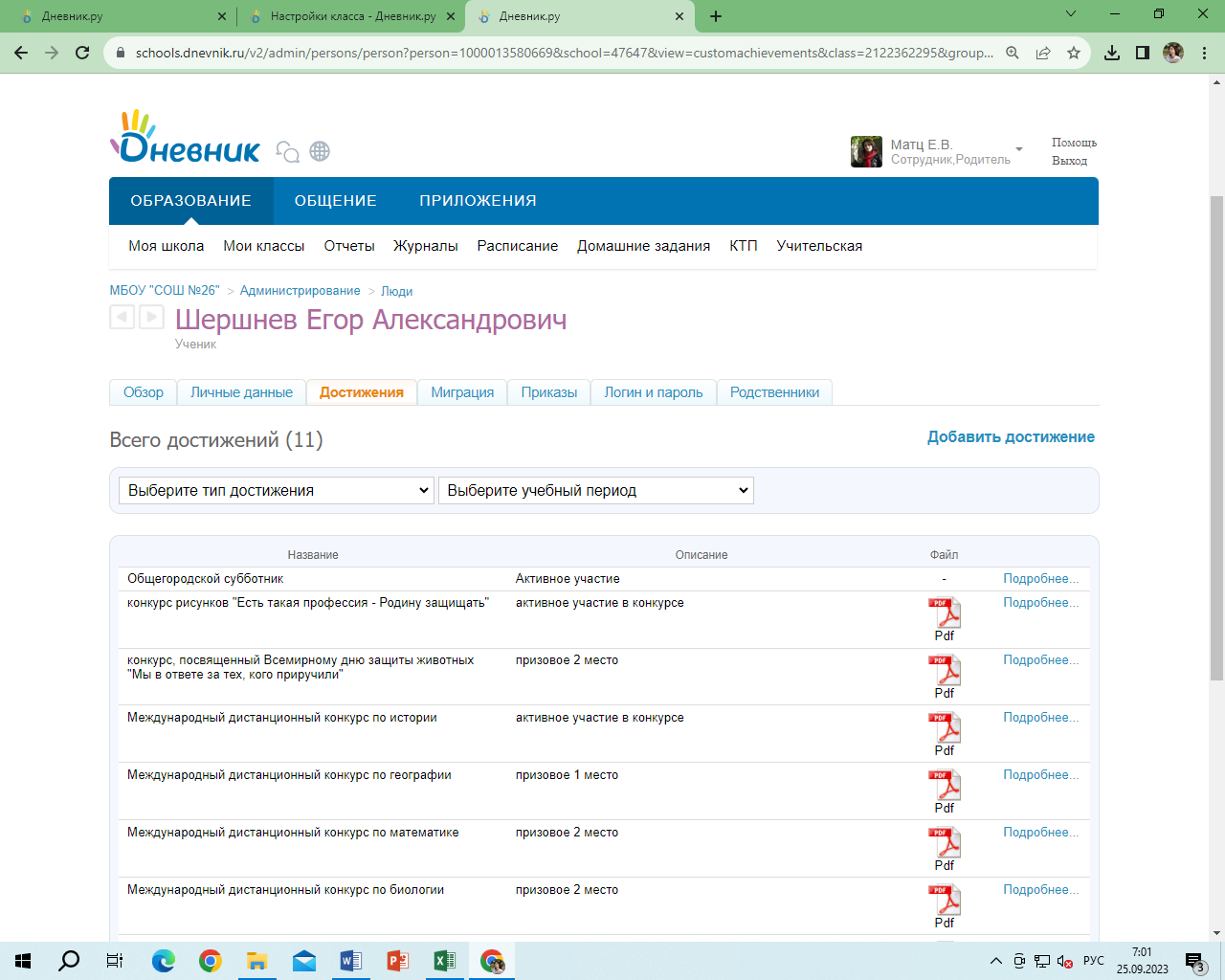 https://schools.dnevnik.ru/v2/admin/persons/person?person=1000013580669&school=47647&view=customachievements&class=2122362295&group=students&retgroup=2122362295066568169 Ян-фа Тимофей Владимирович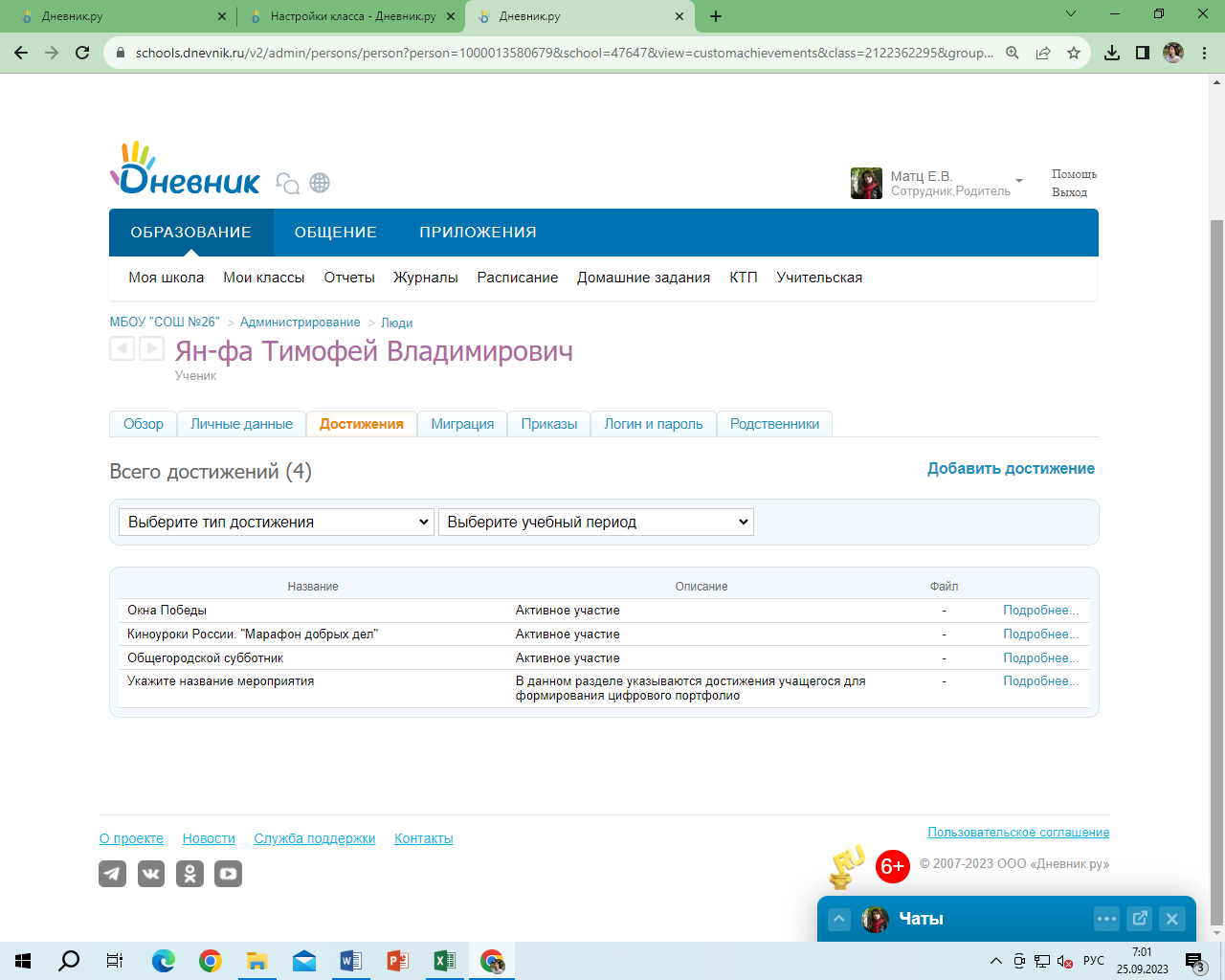 https://schools.dnevnik.ru/v2/admin/persons/person?person=1000013580679&school=47647&view=customachievements&class=2122362295&group=students&retgroup=2122362295066568169 Ярмеев Денис Ренатович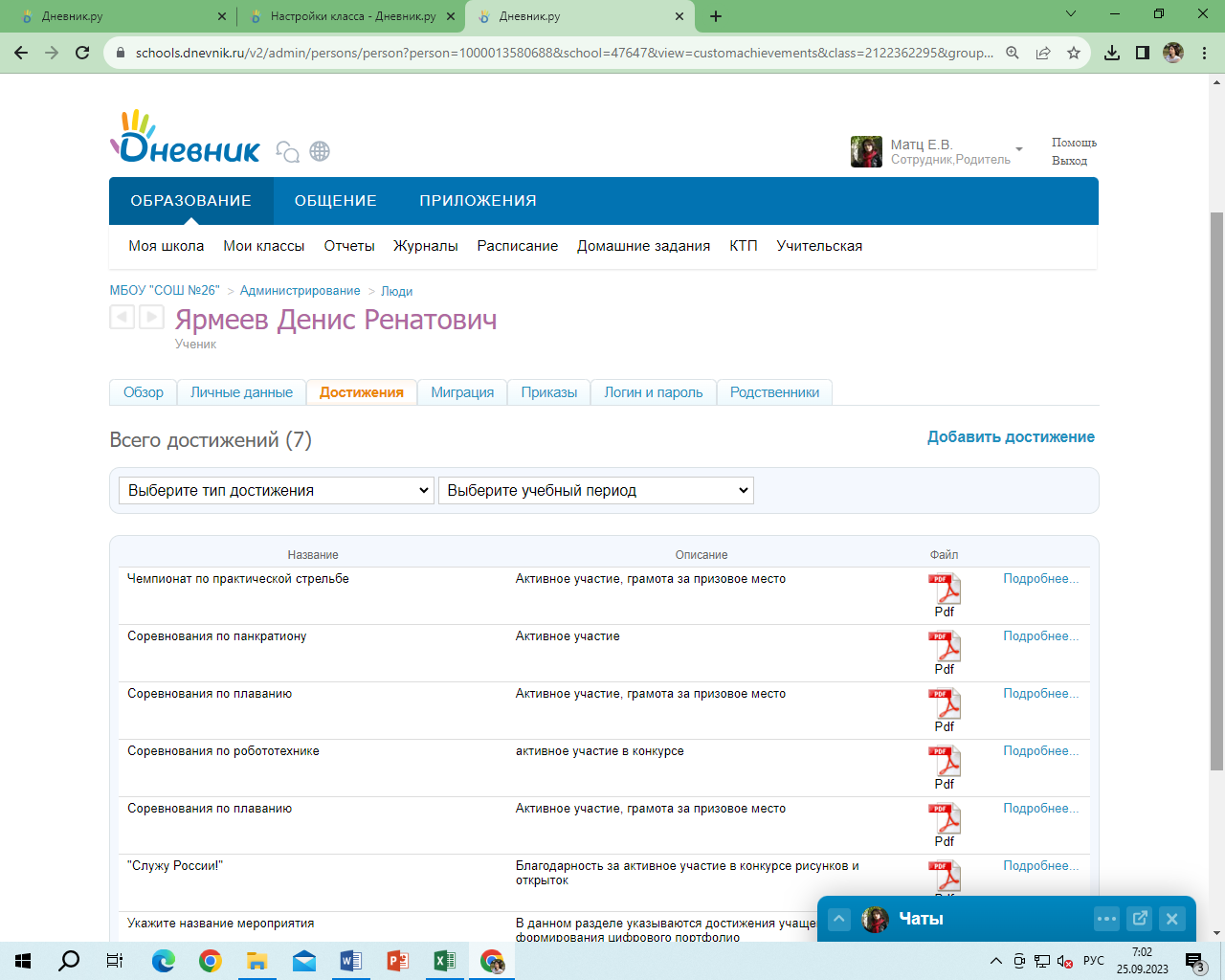 https://schools.dnevnik.ru/v2/admin/persons/person?person=1000013580688&school=47647&view=customachievements&class=2122362295&group=students&retgroup=2122362295066568169 Яценко Илья Андреевич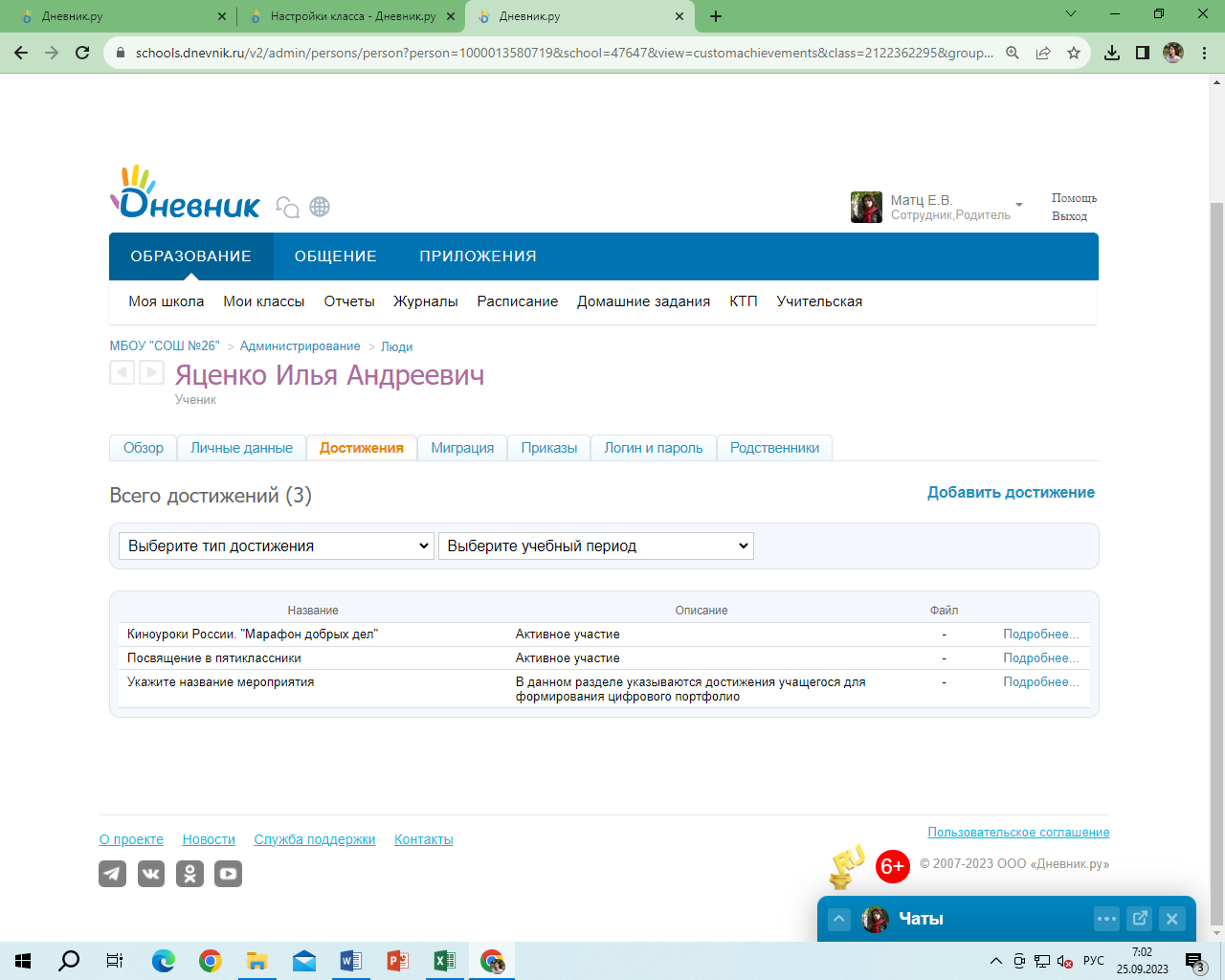 https://schools.dnevnik.ru/v2/admin/persons/person?person=1000013580719&school=47647&view=customachievements&class=2122362295&group=students&retgroup=2122362295066568169 